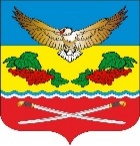                                      РОСТОВСКАЯ ОБЛАСТЬ         ПРОЕКТ                ЦИМЛЯНСКИЙ РАЙОНМУНИЦИПАЛЬНОЕ ОБРАЗОВАНИЕ «КАЛИНИНСКОЕ СЕЛЬСКОЕ ПОСЕЛЕНИЕ»   СОБРАНИЕ ДЕПУТАТОВКАЛИНИНСКОГО СЕЛЬСКОГО ПОСЕЛЕНИЯРЕШЕНИЕ    ______	                                 № ____                                  ст. Калининская        В целях приведения в соответствии с законодательством нормативно-правовых актов Администрации Калининского сельского поселения и во исполнение Федерального закона от 06.10.2003 г № 131-ФЗ «Об общих принципах организации местного самоуправления в Российской Федерации», в целях более полной реализации прав, представительных органов местного самоуправления   Областным законом Ростовской области от 25.10.2002 г № 273-ЗС «Об административных правонарушениях», в соответствии с частью 5 ст.30 Жилищного кодекса Российской Федерации (в редакции от 31.01.2016) и частью 4 ст. 24.7 Федерального закона от 24.06.1998 № 89 ФЗ «Об отходах производства и потребления (в редакции от 29.12.2015, с изменениями на 25.12.2018г.),  руководствуясь Уставом муниципального образования «Калининское сельское поселение», Собрание депутатов Калининского сельского поселения,РЕШИЛО:1. Утвердить Правила благоустройства, уборки и содержания территории муниципального образования «Калининское сельское поселение».2.  Считать утратившими силу:    2.1. Решение Собрания депутатов Калининского сельского поселения от 07.02.2019 года № 25 «Об утверждении Правила благоустройства, уборки и содержания территории муниципального образования «Калининское сельское поселение»      2.2. Решение Собрания депутатов Калининского сельского поселения от 23.05.2019 № 38 «О принятии проекта о внесении изменений в Правила благоустройства, уборки и содержания территории муниципального образования «Калининское сельское поселение»;      2.3. Решение Собрания депутатов Калининского сельского поселения от 08.07.2019  № 40 «О внесении изменений в Правила благоустройства, уборки и содержания территории муниципального образования «Калининское сельское поселение»;     2.4. Решение Собрания депутатов Калининского сельского поселения от 16.09.2020  № 80 «О внесении изменений в решение Собрания депутатов от 07.02.2019 № 25 «Об утверждении Правил благоустройства, уборки и содержания территории муниципального образования «Калининское сельское поселение»»;3. Опубликовать Правила благоустройства, уборки и содержания территории муниципального образования «Калининское сельское поселение на официальном сайте Администрации Калининского сельского поселения.4. Контроль за исполнением настоящего решения оставляю за собой. Председатель Собрания депутатов –глава Калининского сельского поселения                                         Н.Н. КапкановПравилаблагоустройства территории Калининского сельского поселенияЧасть I. Общие положенияСтатья 1. Предмет правового регулирования1. Настоящие Правила благоустройства территории Калининского сельского поселения (далее - Правила) определяют порядок осуществления работ по уборке и содержанию территории Калининского сельского поселения) в соответствии с санитарными правилами и устанавливают единые нормы и требования по обеспечению чистоты и порядка в Калининского сельском поселении, требования по содержанию зданий (включая жилые дома), сооружений и земельных участков, на которых они расположены, к внешнему виду фасадов и ограждений соответствующих зданий и сооружений, перечень работ по благоустройству и периодичность их выполнения, а также устанавливают порядок участия собственников зданий (помещений в них) и сооружений в благоустройстве прилегающих территорий, организации благоустройства территории Калининского сельского поселения (включая освещение улиц, озеленение территории, установку указателей с наименованиями улиц и номерами домов, размещение и содержание малых архитектурных форм).2. Настоящие Правила обязательны для исполнения всеми организациями, независимо от их ведомственной принадлежности и форм собственности, индивидуальными предпринимателями, осуществляющими свою деятельность на территории Калининского сельского поселения, всеми гражданами, находящимися на территории поселения (далее - организации и граждане).Статья 2. Правовые основания принятия правового акта Правовой основой настоящих Правил являются Конституция Российской Федерации, Жилищный кодекс Российской Федерации, Земельный кодекс Российской Федерации, Градостроительный кодекс Российской Федерации, Лесной кодекс Российской Федерации, Федеральный закон от 06.10.2003 г. № 131-ФЗ «Об общих принципах организации местного самоуправления в Российской Федерации», Федеральный закон от 30.03.1999 г. № 52-ФЗ «О санитарно-эпидемиологическом благополучии населения», Федеральный закон от 24.06.1998 г. № 89-ФЗ «Об отходах производства и потребления», Федеральный закон от 10.01.2002 г. № 7-ФЗ «Об охране окружающей среды", Приказ Минстроя России от 13.04.2017 N 711/пр. "Об утверждении методических рекомендаций для подготовки правил благоустройства территорий поселений, городских округов, внутригородских районов", Устав Калининского сельского поселения и иные нормативные правовые акты в сфере регулирования настоящих Правил.Статья 3. Основные понятия и терминыВ настоящих Правилах применяются следующие термины с соответствующими определениями:аварийная ситуация - ситуация, влекущая за собой значительные перебои, полную остановку или снижение надежности ресурсоснабжения (водоснабжения, водоотведения, теплоснабжения, газоснабжения, электроснабжения) города, квартала, жилого дома, другого жизненно важного объекта в результате непредвиденных, неожиданных нарушений в работе инженерных коммуникаций и сооружений;аварийные работы - работы, обеспечивающие восстановление работоспособности систем инженерного обеспечения (электро-, тепло-, газо-, водоснабжения и водоотведения, канализации, связи и др.) на территории района при внезапно возникающих неисправностях (аварийных ситуациях);благоустройство территории–деятельность по реализации комплекса мероприятий, установленного правилами благоустройства территории муниципального образования, направленная на обеспечение и повышение комфортности условий проживания граждан, по поддержанию и улучшению санитарного и эстетического состояния территории муниципального образования, по содержанию территорий населенных пунктов и расположенных на таких территориях объектов, в том числе территорий общего пользования, земельных участков, зданий, строений, сооружений, прилегающих территорий;внешняя часть границ прилегающей территории- часть границ прилегающей территории, не примыкающая непосредственно к зданию, строению, сооружению, земельному участку, в отношении которого установлены границы прилегающей территории, то есть не являющаяся их общей границей;внутренняя часть границ прилегающей территории- часть границ прилегающей территории, непосредственно примыкающая к границе здания, строения, сооружения, земельного участка, в отношении которого установлены границы прилегающей территории, то есть являющаяся их общей границей;городская среда — это совокупность природных, архитектурно-планировочных, экологических, социально-культурных и других факторов, характеризующих среду обитания на определенной территории и определяющих комфортность проживания на этой территории. В целях настоящего документа понятие «городская среда» применяется как к городским, так и к сельским поселениям;границы прилегающей территории- местоположение прилегающей территории, установленное посредством определения координат характерных точек ее границ;дворовая (внутриквартальная) территория - территория, ограниченная по периметру многоквартирными жилыми домами (границами земельных участков, на которых расположены многоквартирные жилые дома), используемая собственниками помещений в многоквартирном доме, на которой в интересах указанных лиц размещаются детские площадки, места отдыха, сушки белья, парковки автомобилей, детские и спортивные площадки, контейнерные площадки, въезды, сквозные проезды, тротуары, газоны, иные зеленые насаждения;зеленые насаждения - совокупность древесных, кустарниковых и травянистых растений, произрастающих на определенной территории;капитальный ремонт дорожного покрытия - комплекс работ, при котором производится полное восстановление и повышение работоспособности дорожной одежды и покрытия, земляного полотна и дорожных сооружений, осуществляется смена изношенных конструкций и деталей или замена их на наиболее прочные и долговечные, повышение геометрических параметров дороги с учетом роста интенсивности движения и осевых нагрузок автомобилей в пределах норм, соответствующих категории, установленной для ремонтируемой дороги, без увеличения ширины земляного полотна на основном протяжении дороги;  качество городской среды - комплексная характеристика территории и ее частей, определяющая уровень комфорта повседневной жизни для различных слоев населения;киоск - оснащенное торговым оборудованием временное сооружение или временная конструкция, не связанная прочно с земельным участком вне зависимости от присоединения или неприсоединения к сетям инженерно – технического обеспечения, в том числе передвижное сооружение, не имеющее торгового зала и помещений для хранения товаров, рассчитанное на одно рабочее место продавца, на площади которого хранится товарный запас;комплексное развитие городской среды – улучшение, обновление, трансформация, использование лучших практик и технологий на всех уровнях жизни поселения, в том числе развитие инфраструктуры, системы управления, технологий, коммуникаций между горожанами и сообществами; контейнерная площадка - специально оборудованная площадка для размещения контейнеров;контейнеры - стандартные металлические, пластиковые емкости, специально предназначенные для сбора и временного хранения коммунальных отходов;критерии качества городской среды - количественные и поддающиеся измерению параметры качества городской среды;лоток - передвижной сезонный торговый объект, осуществляющий разносную торговлю, не имеющий торгового зала и помещений для хранения товаров, представляющий собой легко возводимую сборно-разборную конструкцию, оснащенную прилавком, рассчитанную на одно рабочее место продавца, на площади, которой размещен товарный запас на один день;малые архитектурные формы - элементы монументально-декоративного оформления, устройства для оформления мобильного и вертикального озеленения, водные устройства, городская мебель, ограничивающие устройства, коммунально-бытовое и техническое оборудование (киоски, павильоны, летние кафе, стенды, щиты для газет, афиш и объявлений, световая реклама, вывески, установки по декоративной подсветке зданий и памятников); несанкционированное размещение отходов - размещение отходов на необорудованных территориях без соответствующего разрешения;нестационарный торговый объект - торговый объект, представляющий собой временное сооружение или временную конструкцию, не связанные прочно с земельным участком вне зависимости от присоединения или неприсоединения к сетям инженерно-технического обеспечения, в том числе передвижное сооружение;нормируемый комплекс элементов благоустройства - необходимое минимальное сочетание элементов благоустройства для создания на территории муниципального образования экологически благоприятной и безопасной, удобной и привлекательной среды. Нормируемый комплекс элементов благоустройства устанавливается в составе местных норм и правил благоустройства территории органом местного самоуправления;оборудование зеленого хозяйства - здания, помещения, инженерные сети, каркасы, подсветка и иные сооружения и технические средства, находящиеся на объекте озеленения и обеспечивающие возможность его использования по назначению;обращение с отходами - деятельность, в процессе которой образуются отходы, а также деятельность по сбору, использованию, обезвреживанию, транспортированию, размещению отходов;общественные пространства- это территории муниципального образования, которые постоянно доступны для населения в том числе площади, набережные, улицы, пешеходные зоны, скверы, парки. Статус общественного пространства предполагает отсутствие платы за посещение. Общественные пространства могут использоваться резидентами и гостями муниципального образования в различных целях, в том числе для общения, отдыха, занятия спортом, образования, проведения собраний граждан, осуществления предпринимательской деятельности, с учетом требований действующего законодательства;объект озеленения - озелененная территория, организованная по принципам ландшафтной архитектуры: бульвар, сквер, сад, парк и др. В соответствии с функциональным назначением объект озеленения включает в себя необходимые элементы благоустройства: дорожно-тропиночную и тротуарную сеть, площадки, скамейки, малые архитектурные формы;объект размещения отходов - специально оборудованное сооружение, предназначенное для размещения отходов. объекты благоустройства территории - территории муниципального образования, на которых осуществляется деятельность по благоустройству, в том числе площадки отдыха, открытые функционально-планировочные образования общественных центров, дворы, кварталы, территории административных округов и районов городских округов, а также территории, выделяемые по принципу единой градостроительной регламентации (охранные зоны) или визуально-пространственного восприятия (площадь с застройкой, улица с прилегающей территорией и застройкой, растительные группировки), водные объекты и гидротехнические сооружения, природные комплексы, особо охраняемые природные территории, эксплуатируемые кровли и озелененные участки крыш, линейные объекты дорожной сети, объекты ландшафтной архитектуры, другие территории муниципального образования;озеленение - комплекс мероприятий по посадке растений и устройству газонов;озелененные территории - объекты градостроительного нормирования, представленные в виде садов, скверов, бульваров, территорий зеленых насаждений в составе участков жилой, общественной, производственной застройки;опасные отходы - отходы, которые содержат вредные вещества, обладающие опасными свойствами (токсичностью, взрывоопасностью, пожароопасностью, высокой реакционной способностью), или возбудителей инфекционных болезней, либо могут представлять непосредственную или потенциальную опасность для окружающей природной среды и здоровья человека самостоятельно или при вступлении в контакт с другими веществами; отходы производства и потребления (далее - отходы) - остатки сырья, материалов, полуфабрикатов, иных изделий или продуктов, которые образовались в процессе производства или потребления, а также товары (продукция), утратившие свои потребительские свойства;оценка качества городской среды - процедура получения объективных свидетельств о степени соответствия элементов городской среды на территории муниципального образования установленным критериям для подготовки и обоснования перечня мероприятий по благоустройству и развитию территории в целях повышения качества жизни населения и привлекательности территории;павильон - торговый объект, представляющий собой временное сооружение или временную конструкцию, не связанный прочно с земельным участком вне зависимости от присоединения или неприсоединения к сетям инженерно-технического обеспечения, в том числе передвижное сооружение, имеющее торговый зал и помещения для хранения товарного запаса, рассчитанное на одно или несколько рабочих мест;площадь прилегающей территории - площадь геометрической фигуры, образованной проекцией границ прилегающей территории на горизонтальную плоскость;прилегающая территория - территория общего пользования, которая прилегает к зданию, строению, сооружению, земельному участку в случае, если такой земельный участок образован, и границы которой определены правилами благоустройства территории муниципального образования в соответствии с порядком, установленным законом субъекта Российской Федерации;проезд - дорога, примыкающая к проезжим частям жилых и магистральных улиц, разворотным площадкам;проект благоустройства - документация, содержащая материалы в текстовой и графической форме и определяющая проектные решения (в том числе цветовые) по благоустройству территории и иных объектов благоустройства;развитие объекта благоустройства - осуществление работ, направленных на создание новых или повышение качественного состояния существующих объектов благоустройства, их отдельных элементов;содержание объекта благоустройства - поддержание в надлежащем техническом, физическом, эстетическом состоянии объектов благоустройства, их отдельных элементов;специализированные организации - индивидуальные предприниматели и организации, осуществляющие в установленном порядке на основании разрешительной документации определенный вид деятельности;субъекты городской среды - жители населенного пункта, их сообщества, представители общественных, деловых организаций, органов власти и других субъектов социально-экономической жизни, участвующие и влияющие на развитие населенного пункта;территории общего пользования- территории, которыми беспрепятственно пользуется неограниченный круг лиц (в том числе площади, улицы, проезды, набережные, береговые полосы водных объектов общего пользования, скверы, бульвары);твердое покрытие - дорожное покрытие в составе дорожных одежд.уборка территорий - виды деятельности, связанные со сбором, вывозом в специально отведенные места отходов производства и потребления, другого мусора, снега, мероприятия, направленные на обеспечение экологического и санитарно-эпидемиологического благополучия населения и охрану окружающей среды;улица - обустроенная или приспособленная и используемая для движения транспортных средств и пешеходов полоса земли либо поверхность искусственного сооружения, находящаяся в пределах населенных пунктов, в том числе магистральная дорога скоростного и регулируемого движения, пешеходная и парковая дорога, дорога в научно-производственных, промышленных и коммунально-складских зонах (районах);элементы благоустройства -  декоративные, технические, планировочные, конструктивные устройства, элементы озеленения, различные виды оборудования и оформления, в том числе фасадов зданий, строений, сооружений, малые архитектурные формы, некапитальные нестационарные строения и сооружения, информационные щиты и указатели, применяемые как составные части благоустройства территории.Часть II. Общие принципы и подходы Статья 4. Принципы и подходы по благоустройству территории 1. Настоящие Правила имеют целью создание безопасной, удобной, экологически благоприятной и привлекательной городской среды, способствующей комплексному и устойчивому развитию Калининского сельского поселения.  2. Деятельность по благоустройству включает в себя разработку проектной документации по благоустройству территорий, выполнение мероприятий по благоустройству и содержание объектов благоустройства.  3. Участниками деятельности по благоустройству являются, в том числе: - жители, которые формируют запрос на благоустройство и принимают участие в оценке предлагаемых решений. В отдельных случаях жители участвуют в выполнении работ. Жители могут быть представлены общественными организациями и объединениями;- представители органов местного самоуправления, которые формируют техническое задание, выбирают исполнителей и обеспечивают финансирование;- хозяйствующие субъекты, осуществляющие деятельность на территории Калининского сельского поселения, которые могут соучаствовать в формировании запроса на благоустройство, а также в финансировании мероприятий по благоустройству;- представители профессионального сообщества, в том числе архитекторы и дизайнеры, которые разрабатывают концепции объектов благоустройства и создают рабочую документацию;- исполнители работ, в том числе строители, производители малых архитектурных форм и иные.4.Участие жителей Калининского сельского поселения (непосредственное или опосредованное) в деятельности по благоустройству является обязательным и осуществляется путем принятия решений, через вовлечение общественных организаций, общественное соучастие в реализации проектов. Форма участия определяется органом местного самоуправления (Администрацией) с учетом настоящих Правил в зависимости от особенностей проекта по благоустройству.5. В качестве приоритетных объектов благоустройства следует устанавливать с учетом активно посещаемые территории Калининского сельского поселения, с учетом объективной потребности в развитии тех или иных общественных пространств, экономической эффективности реализации и планов развития. 6. Территории поселения, удобно расположенные и легко доступные для большого числа жителей, должны использоваться с максимальной эффективностью, на протяжении как можно более длительного времени и в любой сезон. Должна быть обеспечена максимальная взаимосвязь пространств, доступность объектов инфраструктуры и сервиса, в том числе за счет ликвидации необоснованных барьеров и препятствий.7. Инфраструктура и благоустройство территорий разрабатываются с учетом приоритета пешеходов, общественного транспорта и велосипедного транспорта.8. Концепция благоустройства для каждой территории должна создаваться с учётом потребностей и запросов жителей и других субъектов городской среды и при их непосредственном участии на всех этапах создания концепции, а также с учётом стратегических задач комплексного устойчивого развития городской среды, в том числе формирования возможности для создания новых связей, общения и взаимодействия отдельных граждан и сообществ, их участия в проектировании и реализации проектов по развитию территории, содержанию объектов благоустройства и для других форм созидательного проявления творческого потенциала жителей. 9. Приоритет обеспечения качества городской среды при реализации проектов благоустройства территорий достигается путем реализации следующих принципов:- принцип функционального разнообразия - насыщенность территории сельских поселений (квартала, жилого комплекса) разнообразными социальными и коммерческими сервисами.- принцип комфортной организации пешеходной среды - создание в муниципальном образовании условий для приятных, безопасных, удобных пешеходных прогулок. Привлекательность пешеходных прогулок должна быть обеспечена путем совмещения различных функций (транзитная, коммуникационная, рекреационная, потребительская) на пешеходных маршрутах. Пешеходные прогулки должны быть доступны для различных категорий граждан, в том числе для маломобильных групп граждан при различных погодных условиях.- принцип комфортной мобильности - наличие у жителей сопоставимых по скорости и уровню комфорта возможностей доступа к основным точкам притяжения в населенном пункте и за его пределами при помощи различных видов транспорта (личный автотранспорт, различные виды общественного транспорта, велосипед).- принцип комфортной среды для общения - гармоничное сосуществование общественных пространств (территорий с высокой концентрацией людей, сервисов, элементов благоустройства, предназначенных для активной общественной жизни) и приватных пространств с ограниченным доступом посторонних людей, предназначенных для уединенного общения и проведения времени. Общественные и приватные пространства должны быть четко отделены друг от друга планировочными средствами.- принцип гармонии с природой - насыщенность общественных и приватных пространств разнообразными элементами природной среды (зеленые насаждения, водные объекты и др.) различной площади, плотности территориального размещения и пространственной организации в зависимости от функционального назначения части территории. 10. Реализация принципов комфортной среды для общения и комфортной пешеходной среды предполагает создание условий для защиты общественных и приватных пространств от вредных факторов среды (шум, пыль, загазованность) эффективными архитектурно-планировочными приемами.11. Общественные пространства должны обеспечивать принцип пространственной и планировочной взаимосвязи жилой и общественной среды, центров социального тяготения, транспортных узлов на всех уровнях.12. Комплексный проект должен учитывать следующие принципы формирования безопасной городской среды:- ориентация на пешехода, формирование единого (безбарьерного) пешеходного уровня;- наличие устойчивой природной среды и природных сообществ, зеленых насаждений - деревьев и кустарников;- комфортный уровень освещения территории;-комплексное благоустройство территории с единым дизайн-кодом, обеспеченное необходимой инженерной инфраструктурой.13. Реализацию комплексных проектов благоустройства следует осуществлять с привлечением инвестиций девелоперов, развивающих данную территорию.14. Проектирование, строительство и эксплуатация объектов благоустройства различного функционального назначения должны обеспечивать требования по охране и поддержанию здоровья человека, охраны исторической и природной среды, создавать технические возможности беспрепятственного передвижения маломобильных групп населения по территории муниципального образования, способствовать коммуникациям и взаимодействию граждан и сообществ, и формированию новых связей между ними.15. Реализация приоритетов обеспечения качества городской среды при выполнении проектов благоустройства территории обеспечивается посредством внесения изменений в местные нормативы градостроительного проектирования, учета в составе стратегии социально-экономического развития, муниципальных программ, генерального плана, правил землепользования и застройки, проектов планировки территории, проектной документации на объекты капитального строительства. 16. В стратегии социально-экономического развития муниципального образования ставятся основные задачи в области обеспечения качества городской среды.17. Настоящие Правила подлежат регулярному пересмотру и актуализации по мере реализации проектов по благоустройству, но не реже, чем 1 раз в пять лет. Часть III. Требования к содержанию зданий и сооружений на территории Калининского сельского поселенияСтатья 5. Требования к фасадам, содержание фасадов зданий и сооружений Статья 5.1. Средства наружной рекламы и информацииСредства размещения информации и рекламные конструкции на территории Калининского сельского поселения размещаются в соответствии с законодательством Российской Федерации о рекламе.Рекламные конструкции размещаются согласно схем размещения рекламных конструкций, утвержденных органом местного самоуправления муниципального района.Рекламная конструкция и ее территориальное размещение должны соответствовать требованиям технического регламента.Установка и эксплуатация рекламной конструкции допускаются при наличии разрешения на установку и эксплуатацию рекламной конструкции органом местного самоуправления муниципального района.Рекламные конструкции и средства размещения информации, размещаемые на зданиях и сооружениях не должны мешать их текущей эксплуатации, перекрывать технические и инженерные коммуникации, нарушать функциональное назначение отдельных элементов фасада, не должны перекрывать оконные проемы.Элементы рекламных и информационных конструкций должны быть выполнены из материалов, технические данные о которых включены в национальные стандарты, либо материалов, имеющих соответствующие сертификаты. Должна быть обеспечена возможность безопасной установки и эксплуатации конструкции, обеспечена надежность, устойчивость и прочность узлов, деталей и агрегатов.Конструктивные элементы жесткости и крепления (болтовые соединения, элементы опор, технологические косынки и т.п.) рекламных и информационных конструкций должны быть закрыты декоративными элементами.На рекламных и информационных конструкциях может быть организована подсветка.Средства наружной рекламы, визуальной информации, стендеры должны содержаться в чистоте и порядке в радиусе 5 метров. Ответственность за их содержание несут юридические, физические лица, индивидуальные предприниматели, на которых оформлена разрешительная документация.Самовольное установление наружной рекламы, визуальной информации, стендеров запрещается.Расклейку газет, афиш, плакатов, различного рода объявлений и реклам разрешается на специально установленных стендах.Очистку от объявлений опор уличного освещения, цоколя зданий, заборов и других сооружений осуществляют организации, эксплуатирующие данные объекты.Крупноформатные рекламные конструкции (билборды, суперсайты и прочие) запрещается располагать ближе 100 метров от жилых, общественных и офисных зданий.Статья 5.2. Требования к фасадам, содержание фасадов зданий и сооружений 1. Эксплуатация зданий и сооружений, их ремонт должны производиться в соответствии с установленными правилами и нормами технической эксплуатации.2. Текущий и капитальный ремонт, окраску фасадов зданий и сооружений рекомендуется производить в зависимости от их технического состояния собственниками зданий и сооружений либо по соглашению с собственником иными лицами.3. На наружном фасаде каждого дома устанавливается указатель с обозначением наименования улицы и номерных знаков домов, утвержденного образца, а на угловых домах - названия пересекающихся улиц.При расположении зданий вдоль улицы номерные знаки размещаются, как правило, с левой стороны фасада на зданиях с нечетными номерами, с правой стороны фасада на зданиях с четными номерами.  При большой протяженности фасада здания возможна дополнительная установка номерного знака.Нумерация подъездов и квартир производится слева направо.У входа в подъезд дома собственниками, пользователями устанавливаются указатели номера подъезда и номеров квартир, расположенных в нем. Наличие одинаковых номеров квартир в одном доме, не допускается.В случае раздела квартиры одной из них присваивается существующий номер, а к номеру вновь образованной добавляется буквенный литер.При объединении квартир вновь образованной квартире присваивается номер той, с которой началось объединение.Нанесение названий улиц и номеров домов краской на фасады зданий не допускается.4. При организации стока воды со скатных крыш через водосточные трубы рекомендуется:- не допускать высоты свободного падения воды из выходного отверстия трубы более ;- предусматривать в местах стока воды из трубы на основные пешеходные коммуникации наличие твердого покрытия с уклоном не менее 5 промилле в направлении водоотводных лотков, либо - устройство лотков в покрытии (закрытых или перекрытых решетками);- предусматривать устройство дренажа в местах стока воды из трубы на газон или иные мягкие виды покрытия.Часть IV. Элементы инженерной подготовки и защиты территории1. Элементы инженерной подготовки и защиты территории обеспечивают безопасность и удобство пользования территорией, ее защиту от неблагоприятных явлений природного и техногенного воздействия в связи с новым строительством или реконструкцией. Проектирование элементов инженерной подготовки и защиты территории производится в составе мероприятий по организации рельефа и стока поверхностных вод, а также мероприятий по устройству берегоукрепления, дамб обвалования, дренажных систем и прочих элементов, обеспечивающих инженерную защиту территорий.2. Задачи организации рельефа при проектировании благоустройства следует определять в зависимости от функционального назначения территории и целей ее преобразования и реконструкции. Организацию рельефа реконструируемой территории, как правило, следует ориентировать на максимальное сохранение рельефа, почвенного покрова, имеющихся зеленых насаждений, условий существующего поверхностного водоотвода, использование вытесняемых грунтов на площадке строительства.3. При организации рельефа предусматривается снятие плодородного слоя почвы толщиной 150 -  и оборудование места для его временного хранения, а если подтверждено отсутствие в нем сверхнормативного загрязнения любых видов - меры по защите от загрязнения. При проведении подсыпки грунта на территории допускается использовать только минеральные грунты и верхние плодородные слои почвы.4. При террасировании рельефа рекомендуется проектировать подпорные стенки и откосы. Максимально допустимые величины углов откосов устанавливаются в зависимости от видов грунтов.5. Рекомендуется проводить укрепление откосов. Выбор материала и технологии укрепления зависят от местоположения откоса в городе, предполагаемого уровня механических нагрузок на склон, крутизны склона и формируемой среды.6. На территориях зон особо охраняемых природных территорий для укрепления откосов открытых русел водоемов используют материалы и приемы, сохраняющие естественный вид берегов: габионные конструкции или "матрацы Рено", нетканые синтетические материалы, покрытие типа "соты", одерновку, ряжевые деревянные берегоукрепления, естественный камень, песок, валуны, посадки растений и т.п.7. При организации стока обеспечивается комплексное решение вопросов организации рельефа и устройства конструктивных элементов открытой или закрытой системы водоотводных устройств: водосточных труб (водостоков), лотков, кюветов, быстротоков, дождеприемных колодцев (с учётом материалов и конструкций). Проектирование поверхностного водоотвода осуществляется с минимальным объемом земляных работ и предусматривающий сток воды со скоростями, исключающими возможность эрозии почвы с учётом местоположения существующих нормативов и технических условий.8. Применение открытых водоотводящих устройств допускается в границах территорий парков и лесопарков. Открытые лотки (канавы, кюветы) по дну или по всему периметру следует укреплять (одерновка, каменное мощение, монолитный бетон, сборный железобетон, керамика и др.), угол откосов кюветов рекомендуется принимать в зависимости от видов грунтов.9. Минимальные и максимальные уклоны определяются с учетом не размывающих скоростей воды, которые принимаются в зависимости от вида покрытия водоотводящих элементов. На участках рельефа, где скорости течения дождевых вод выше максимально допустимых, следует обеспечивать устройство быстротоков (ступенчатых перепадов).V. Элементы благоустройстваРаздел 1. Малые архитектурные формыСтатья 6. Проектирование и размещение малых архитектурных форм1. Размещение (установка, сооружение) малых архитектурных форм (элементов монументально-декоративного оформления, устройств для оформления горизонтального и вертикального озеленения, городской мебели, коммунально-бытового и технического оборудования) на территориях общего пользования в Калининском сельском поселении осуществляется по согласованию с Администрацией Калининского сельского поселения в порядке, определяемом муниципальными правовыми актами Администрации Калининского сельского поселения 2. Малые архитектурные формы (далее МАФ) должны иметь конструктивное решение, гарантирующее их устойчивость, надежность и безопасность граждан.3. Размещение малых архитектурных форм в зонах охраны объектов культурного наследия производится с соблюдением законодательства об охране объектов культурного наследия.4. Малые архитектурные формы, устанавливаемые с нарушением требований настоящих Правил, подлежат демонтажу.5. В охранных зонах коммуникационных сетей размещение малых архитектурных форм согласовывается с организациями, на обслуживании которых находится коммуникации. Статья 7. Содержание малых архитектурных форм1. Под содержанием малых архитектурных форм понимается комплекс мероприятий, направленных на сохранение объектов в чистом и исправном состоянии, состоящий из санитарной очистки (уборка мусора, удаление надписей, объявлений и листовок, мойка и чистка), поддержания их надлежащего физического, эстетического и технического состояния и безопасности.2. Малые архитектурные формы должны иметь опрятный внешний вид, быть окрашенными и вымытыми. Объекты должны содержаться в исправном состоянии и быть безопасны для граждан. Повреждения малых архитектурных форм (разбитые стекла, повреждения обшивки, скамеек и прочее) должны устраняться их собственниками, владельцами. Повреждения малых архитектурных форм, находящихся в муниципальной собственности должны устраняться организациями, осуществляющими их эксплуатацию и содержание, в срок не более 5 дней с момента обнаружения повреждения.3. Санитарная очистка, ремонт и замена конструктивных элементов малых архитектурных форм должна производиться лицами, указанными в части 2 настоящей статьи, по мере необходимости. Окраска должна производиться не менее одного раза в год.4. При отсутствии сведений о владельцах малых архитектурных форм лицами, ответственными за их содержание, являются владельцы земельных участков, в границах которых установлены малые архитектурные формы; на территориях общего пользования - специализированные организации, осуществляющие деятельность по уборке и содержанию объектов благоустройства на данной территории.5. Малые архитектурные формы, имеющие повреждения, препятствующие их дальнейшей эксплуатации, демонтируются и вывозятся за счет средств их владельцев.6. На территории Калининского сельского поселения запрещается загрязнять, повреждать, самовольно переставлять скамейки, декоративные вазы, урны для мусора и другие малые архитектурные формы.Статья 8. Требования к малым архитектурным формам1. При проектировании, выборе МАФ используется и учитывается:- материалы, подходящие для климата и соответствующие конструкции и назначению МАФ. Используются натуральные материалы;- антивандальную защищенность ― от разрушения, оклейки, нанесения надписей и изображений;- возможность ремонта или замены деталей МАФ;-  защиту от образования наледи и снежных заносов, обеспечение стока воды;- удобство обслуживания, а также механизированной и ручной очистки территории рядом с МАФ и под конструкцией;- эргономичность конструкций (высоту и наклон спинки, высоту урн и прочее);- расцветку, не вносящую визуальный шум;- безопасность для потенциальных пользователей;- стилистическое сочетание с другими МАФ и окружающей архитектурой;- соответствие характеристикам зоны расположения: сдержанный дизайн для тротуаров дорог, более изящный - для рекреационных зон и дворов.2. Общие требования к установке МАФ:- расположение, не создающее препятствий для пешеходов;- плотная установка на минимальной площади в местах большого скопления людей;-  устойчивость конструкции;- надежная фиксация или обеспечение возможности перемещения в зависимости от условий расположения;- достаточное количество МАФ определенных типов в каждой конкретной зоне;3. Частные требования к скамейкам:- наличие спинок для скамеек рекреационных зон;- наличие спинок и поручней для скамеек дворовых зон;- отсутствие спинок и поручней для скамеек транзитных зон;4. Частные требования к урнам:- наличие пепельниц, предохраняющих мусор от возгорания;- достаточная высота (минимальная около ) и объем;- защита от дождя и снега;- использование и аккуратное расположение вставных ведер и мусорных мешков.5. Частные требования к цветочницам (вазонам), в том числе к навесным:-  кашпо следует выставлять только на существующих объектах;-  цветочницы (вазоны) должны иметь достаточную высоту ― для предотвращения случайного наезда автомобилей и попадания мусора.6. Частные требования к ограждениям:-  достаточная прочность для защиты пешеходов от наезда автомобилей;-  модульность, возможность создания конструкции любой формы;-  светоотражающие элементы там, где возможен случайный наезд автомобиля;- нейтральный цвет (черный для ограждения зеленых насаждений, серый или серебряный для ограждений транспортных потоков, белый и черный для ограждений в парковых зонах) или натуральный цвет материала.7. Характерные МАФ тротуаров автомобильных дорог:-  скамейки без спинки с достаточным местом для сумок;-  опоры у скамеек для людей с ограниченными возможностями; - мощные заграждения от автомобилей;- высокие безопасные заборы;- навесные кашпо навесные цветочницы и вазоны;- высокие цветочницы (вазоны) и урны;- пепельницы — встроенные в урны или отдельные;8. Характерные МАФ пешеходных зон:- относительно небольшие уличные фонари;- объемные урны;- цветочницы и кашпо (вазоны);- информационные стенды;- защитные ограждения;- столы для игр.Статья 9. Мебель для территории Калининского сельского поселения1. К мебели территорий относятся различные виды скамей отдыха, размещаемые на территории общественных пространств, скамей и столов на площадках для настольных игр, детских площадках.2. Установку скамей следует предусматривать на твердые виды покрытия или фундамент. В зонах отдыха, парках, скверах, детских площадках допускается установка скамей на мягкие виды покрытия. При наличии фундамента его части следует выполнять не выступающими над поверхностью земли. Высоту скамьи для отдыха взрослого человека от уровня покрытия до плоскости сидения рекомендуется принимать в пределах 420 - . Поверхности скамьи для отдыха следует выполнять из дерева, с различными видами водоустойчивой обработки (предпочтительно пропиткой). Допускается установка скамей с пластиковой поверхностью.3. На территории особо охраняемых природных территорий возможно выполнять скамьи и столы из древесных пней-срубов, бревен и плах, не имеющих сколов и острых углов.4. Запрещается повреждать, ломать, загрязнять сельскую мебель, делать надписи на скамьях и столах. Поврежденная сельская мебель должна быть отремонтирована или заменена в течение 10 дней после обнаружения повреждения.5. Установку, содержание и ремонт сельской мебели на улицах, площадях, в садах, скверах, аллеях осуществляют специализированные организации, выполняющие в установленном порядке работы по содержанию объектов благоустройства на соответствующей территории.Статья 10. Элементы коммунально-бытового назначения1. Для предотвращения засорения улиц, площадей и других общественных мест на территории Калининского сельского поселения должны устанавливаться урны:- организациями и гражданами - у входов в здания, сооружения, находящиеся в их собственности (владении, пользовании);- организациями торговли - у входа и выхода из торговых объектов (зданий, помещений, павильонов), у киосков, лотков, летних площадок с оказанием услуг питания;- организациями, в ведении которых находятся объекты рекреации (парки, скверы, бульвары) - у скамей, некапитальных нестационарных объектов, уличного технического оборудования, ориентированных на продажу продуктов питания, в местах, удобных для их очистки;- лицами, осуществляющими эксплуатацию (балансодержатели, арендаторы, собственники и т.д.) банкоматов, терминалов оплаты услуг - в непосредственной близости от данных объектов.2. Интервал при расстановке урн может составлять: на основных пешеходных коммуникациях - не более , других территорий - не более .3. Урны должны содержаться в исправном состоянии, очищаться от мусора по мере его накопления, но не реже одного раза в три дня, а в периоды года с температурой воздуха выше 14°С - ежедневно и не реже одного раза в месяц промываться и дезинфицироваться.4. Обязанность по приобретению, установке урн несут организации и граждане, указанные в части 1 настоящей статьи, на остальной территории - администрация Калининского сельского поселения.  Статья 11 Ограждения, шлагбаумы и иные ограничивающие устройства1. В целях благоустройства на территории поселения предусматривается применение различных видов ограждений, которые различаются: по назначению (декоративные, защитные, их сочетание), высоте (низкие - 0,3 - , средние - 1,1 - , высокие - 1,8 - ), виду материала (металлические, железобетонные и др.), степени проницаемости для взгляда (прозрачные, глухие), степени стационарности (постоянные, временные, передвижные).2. Проектирование ограждений производится в зависимости от их местоположения и назначения.3. Ограждение территорий памятников историко-культурного наследия выполнятся в соответствии с регламентами, установленными для данных территорий.4. На территориях общественного, жилого, рекреационного назначения запрещается проектирование глухих и железобетонных ограждений. Применяются декоративные ажурные металлические ограждения.5. При проектировании ограждений учитываются следующие требования:- разграничить зеленую зону (газоны, клумбы, парки) с маршрутами пешеходов и транспорта; - выполнять проектирование дорожек и тротуаров с учетом потоков людей и маршрутов;- выполнять разграничение зеленых зон и транзитных путей с помощью деликатных приемов (например, разной высотой уровня или созданием зеленых кустовых ограждений); - проектировать изменение высоты и геометрии бордюрного камня с учетом сезонных снежных отвалов;- выполнять замену зеленых зон мощением в случаях, когда ограждение не имеет смысла ввиду небольшого объема зоны или архитектурных особенностей места;- использовать (в особенности на границах зеленых зон) многолетних всесезонных кустистых растений;- по возможности использовать светоотражающие фасадные конструкции для затененных участков газонов; 6. На территории Калининского сельского поселения не допускается установка ограждений и ограничивающих устройств на прилегающих, дворовых (внутриквартальных) территориях и территориях общего пользования, за исключением:- ограждения строительных площадок и мест проведения ремонтных работ;         - ограждения земельных участков школ, детских дошкольных учреждений, лечебно-профилактических учреждениях, объектов с особым режимом эксплуатации и иных объектов, имеющих самостоятельный земельный участок, подлежащий ограждению в соответствии с проектной документацией;- ограждения территорий круглосуточных, охраняемых автостоянок, ограждения территорий объектов инженерного оборудования коммунальной инфраструктуры;- организации безопасного пешеходного движения вблизи проезжей части улиц и магистралей.Статья 12. Уличное техническое оборудование1.  К уличному техническому оборудованию относятся: укрытия таксофонов, почтовые ящики, автоматы по продаже воды и др., торговые палатки, элементы инженерного оборудования (подъемные площадки для инвалидных колясок, смотровые люки, решетки дождеприемных колодцев, вентиляционные шахты подземных коммуникаций, шкафы телефонной связи и т.п.).2. Установка уличного технического оборудования должна обеспечивать удобный подход к оборудованию и соответствовать разделу 3 СНиП 35-01.3. При установке таксофонов на территориях общественного, жилого, рекреационного назначения предусматривается их электроосвещение. Места размещения таксофонов проектируется в максимальном приближении от мест присоединения закладных устройств канала (трубы) телефонной канализации и канала (трубы) для электроосвещения. Кроме этого, не менее одного из таксофонов (или одного в каждом ряду) устанавливать на такой высоте, чтобы уровень щели монетоприемника от покрытия составлял .4. Оформление элементов инженерного оборудования, не нарушающей уровень благоустройства формируемой среды, ухудшающей условия передвижения, противоречащей техническим условиям, в том числе:- крышки люков смотровых колодцев, расположенных на территории пешеходных коммуникаций (в т.ч. уличных переходов), следует проектировать, как правило, в одном уровне с покрытием прилегающей поверхности, в ином случае перепад отметок, не превышающий , а зазоры между краем люка и покрытием тротуара - не более ;- вентиляционные шахты оборудовать решетками.3. Запрещается повреждать, загрязнять уличное инженерное оборудование снимать и передвигать крышки люков смотровых колодцев.4. Обязанность по содержанию, ремонту, замене пришедшего в негодность уличного инженерного оборудования возлагается на его владельцев, осуществивших его установку.Статья 13. Покрытие1. Покрытия поверхности обеспечивают на территории Калининского сельского поселения условия безопасного и комфортного передвижения, а также формируют архитектурно-художественный облик среды. Для целей благоустройства территории имеются следующие виды покрытий:- твердые (капитальные) - монолитные или сборные, выполняемые из асфальтобетона, цементобетона, природного камня и т.п. материалов;- мягкие (некапитальные) - выполняемые из природных или искусственных сыпучих материалов (песок, щебень, гранитные высевки, керамзит, резиновая крошка и др.), находящихся в естественном состоянии, сухих смесях, уплотненных или укрепленных вяжущими;- комбинированные, представляющие сочетания покрытий, указанных выше (например, плитка, утопленная в газон и т.п.).2. На территории Калининского сельского поселения не допускается наличия участков почвы без перечисленных видов покрытий, за исключением дорожной сети на особо охраняемых территориях зон особо охраняемых природных территорий и участков территории в процессе реконструкции и строительства.3. При уклонах пешеходных коммуникаций более 60 промилле предусматривается устройство лестниц. На основных пешеходных коммуникациях в местах размещения учреждений здравоохранения и других объектов массового посещения, домов инвалидов и престарелых ступени и лестницы предусматриваются при уклонах более 50 промилле, обязательно сопровождая их пандусом. При пересечении основных пешеходных коммуникаций с проездами или в иных случаях, оговоренных в задании на проектирование, предусматривается бордюрный пандус для обеспечения спуска с покрытия тротуара на уровень дорожного покрытия.Раздел 2. Игровое и спортивное оборудованиеСтатья 14. Требования к игровому и спортивному оборудованию1. Игровое и спортивное оборудование на территории поселения представлено игровыми, физкультурно-оздоровительными устройствами, сооружениями и (или) их комплексами. При выборе состава игрового и спортивного оборудования для детей и подростков следует обеспечивать соответствие оборудования анатомо-физиологическим особенностям разных возрастных групп.2. Игровое оборудование должно соответствовать требованиям санитарно-гигиенических норм, охраны жизни и здоровья ребенка, быть удобным в технической эксплуатации, эстетически привлекательным. Рекомендуется применение модульного оборудования, обеспечивающего вариантность сочетаний элементов.3. Требования к материалу игрового оборудования и условиям его обработки:- деревянное оборудование должно быть выполнено из твердых пород дерева со специальной обработкой, предотвращающей гниение, усыхание, возгорание, сколы; должно быть отполировано, острые углы закруглены;- металл должен применяться преимущественно для несущих конструкций оборудования, иметь надежные соединения и соответствующую обработку (влагостойкая покраска, антикоррозийное покрытие); рекомендуется применять металлопластиковые конструкции;- бетонные и железобетонные элементы оборудования должны быть выполнены из бетона марки не ниже 300, морозостойкостью не менее 150, иметь гладкие поверхности;- оборудование из пластика и полимеров должно иметь гладкую поверхность и яркую, чистую цветовую гамму окраски, не выцветающую от воздействия климатических факторов.4. Конструкции игрового оборудования должны исключать острые углы, кромки поверхностей оборудования должны иметь фаски. Конструкции должны исключать застревание частей тела ребенка, их попадание под элементы оборудования в состоянии движения, поручни оборудования должны полностью охватываться рукой ребенка, иметь диаметр не более .Для оказания экстренной помощи детям в комплексы игрового оборудования при глубине внутреннего пространства более  должна быть предусмотрена возможность доступа внутрь оборудования через отверстия (не менее двух) диаметром не менее .5. При размещении игрового оборудования на детских игровых площадках следует соблюдать следующие минимальные расстояния безопасности:качели - не менее  в стороны от боковых конструкций и не менее  вперед (назад) от крайних точек качели в состоянии наклона;качалки, балансиры - не менее  в стороны от боковых конструкций и не менее  от крайних точек качалки в состоянии наклона;карусели - не менее  в стороны от боковых конструкций и не менее  вверх от нижней вращающейся поверхности карусели;горки, городки не менее  от боковых сторон и  вперед от нижнего ската горки или городка.В пределах указанных расстояний на участках территории площадки не допускается размещение других видов игрового оборудования, скамей, урн, бортовых камней и твердых видов покрытия, а также веток, стволов, корней деревьев.6. Требования к игровому оборудованию:- качели – высота от уровня земли до сиденья качелей в состоянии покоя должна быть не менее  и не более . Допускается не более двух сидений в одной рамке качелей. В двойных качелях не должны использоваться вместе сиденье для маленьких детей (колыбели) и плоское сиденье для более старших детей;- качалки – высота от земли до сиденья в состоянии равновесия должна быть 550-. Максимальный наклон сиденья при движении назад и вперед – не более 20 градусов. Конструкция качалки не должна допускать попадание ног сидящего в ней ребенка под опорные части качалки, не должна иметь острых углов;- карусели – минимальное расстояние от уровня земли до нижней вращающейся конструкции карусели должно быть не менее  и не более . Нижняя поверхность вращающейся платформы должна быть гладкой. Максимальная высота от нижнего уровня карусели до ее верхней точки составляет ;- горки – доступ к горке осуществляется через лестницу, лазательную секцию или другие приспособления. Высота ската отдельно стоящей горки не должна превышать  в независимости от вида доступа. Ширина открытой и прямой горки не менее  и не более . Стартовая площадка – не менее  длиной с уклоном до 5 градусов, но, как правило, ширина площадки должна быть равна горизонтальной проекции участка скольжения. На отдельно стоящей горке высота бокового ограждения на стартовой площадке должна быть не менее . Угол наклона участка скольжения не должен превышать 60 градусов в любой точке. На конечном участке ската средний наклон не должен превышать 10 градусов. Край ската горки должен подгибаться по направлению к земле с радиусом не менее  и углом загиба не менее 100 градусов. Расстояние от края ската горки до земли должно быть не более . Высота ограждающего бортика на конечном участке при длине участка скольжения не менее  – не более , при длине участка скольжения более  – не более . Горка-тоннель должна иметь минимальную высоту и ширину .     7. Спортивное оборудование предназначено для всех возрастных групп населения, размещается на спортивных, физкультурных площадках, либо на специально оборудованных пешеходных коммуникациях (тропы здоровья) в составе рекреаций. Спортивное оборудование в виде специальных физкультурных снарядов и тренажеров может быть, как заводского изготовления, так и выполненным из бревен и брусьев со специально обработанной поверхностью, исключающей получение травм (отсутствие трещин, сколов и т.п.). Металлические конструкции спортивного оборудования должны иметь надежные соединения, антикоррозийную обработку, ровные гладкие поверхности, прочные покрытия и окраску.8. Игровое и спортивное оборудование должно находиться в исправном состоянии, быть покрашено, надежно закреплено, обследоваться не реже одного раза в три месяца лицами, на которых в соответствии с законодательством и настоящими Правилами возложены обязанности по содержанию детских и спортивных площадок.Раздел 3. Площадки Статья 15. Детские площадки1. Детские площадки предназначены для игр и активного отдыха детей разных возрастов: пред дошкольного (до 3 лет), дошкольного (до 7 лет), младшего и среднего школьного возраста (7 - 12 лет). Детские площадки могут быть организованы в виде отдельных площадок для разных возрастных групп или как комплексные игровые площадки с зонированием по возрастным интересам. Для детей и подростков от 12 до 16 лет могут быть организованы спортивно-игровые комплексы (микро-скалодромы, велодромы и т.п.) с оборудованием специальных мест для катания на самокатах, роликовых досках и коньках.2. Площадки детей пред дошкольным возрастом могут иметь незначительные размеры (50 - 75 квадратных метров), размещаться отдельно или совмещаться с площадками для тихого отдыха взрослых - в этом случае общая площадь должна составлять не менее 80 квадратных метров.Размер игровых площадок должен составлять:- для детей пред дошкольным возрастом - 50 - 75 квадратных метров;- для детей дошкольного возраста - 70 - 150 квадратных метров;- для детей младшего и среднего школьного возраста - 100 - 300 квадратных метров;- комплексных игровых площадок - 900 - 1600 квадратных метров.Возможно объединение площадок дошкольного возраста с площадками отдыха взрослых, при этом размер площадки должен составлять не менее 150 квадратных метров.3. Детские площадки должны быть изолированы от транзитного пешеходного движения, проездов, разворотных площадок, гостевых стоянок, парковок, контейнерных площадок, участков между гаражами. Подходы к детским площадкам не должны быть организованы с проездов и улиц. При условии изоляции детских площадок зелеными насаждениями (деревья, кустарники) минимальное расстояние от границ детских площадок до стоянок и участков гаражей следует принимать согласно СНиП 2.07.01-89 "Градостроительство. Планировка и застройка городских и сельских поселений".4. Расстояние от окон жилых домов и общественных зданий до границ детских площадок для детей дошкольного возраста должно быть не менее , младшего и среднего школьного возраста не менее , комплексных игровых площадок не менее , спортивно-игровых комплексов - не менее .5. Детская площадка должна быть обустроена мягким покрытием, игровым оборудованием, скамьями и урнами, осветительным оборудованием, зелеными насаждениями.Мягкие виды покрытия (песчаное, уплотненное песчаное на грунтовом основании или гравийной крошке, мягкое резиновое или мягкое синтетическое) следует предусматривать на детской площадке в местах расположения игрового оборудования и других местах, связанных с возможностью падения детей. Места установки скамеек следует оборудовать твердыми видами покрытия или фундаментом.Для сопряжения поверхностей детской площадки и газона следует применять садовые бортовые камни со скошенными или закругленными краями.6. При реконструкции и размещении детских площадок во избежание травматизма следует не допускать наличия на территории площадки выступающих корней или нависающих низких веток, остатков старого, срезанного оборудования (стойки, фундаменты), находящихся над поверхностью земли, незаглубленных в землю металлических перемычек (как правило, у турников и качелей).Детские площадки должны быть изолированы от мест ведения работ и складирования строительных материалов.7. Детские площадки должны быть озеленены посадками деревьев и кустарников. Деревья с восточной и северной стороны площадки должны высаживаться не ближе , а с южной и западной - не ближе  от края площадки до оси дерева. Не допускается применение для озеленения детских площадок видов растений с колючками и с ядовитыми плодами.8. Осветительное оборудование должно функционировать в режиме освещения территории, на которой расположена детская площадка. Не допускается размещение осветительного оборудования на высоте менее .9. Размещение игрового оборудования на детских площадках должно осуществляться с соблюдением требований, установленных статьей 15 настоящих Правил.10. Детская площадка должна регулярно подметаться и смачиваться водой утром в летнее время, очищаться от снега и производиться его откидывание в сторону при толщине слоя выше  в зимнее время.11. Ответственность за содержание детских площадок и обеспечение безопасности на них возлагается на лиц, на которых в соответствии с законодательством и настоящими Правилами возложены обязанности по содержанию детских и спортивных площадок.Статья 16. Спортивные площадки1. Спортивные площадки предназначены для занятий физкультурой и спортом всех возрастных групп населения. Расстояние от границы площадки до мест хранения легковых автомобилей следует принимать согласно СанПиН 2.2.1/2.1.1.1200-03 "Санитарно-защитные зоны и санитарная классификация предприятий, сооружений и иных объектов".2. Минимальное расстояние от границ спортивных площадок до окон жилых домов должно составлять от 20 до  в зависимости от шумовых характеристик площадки.Размер сооружаемых спортивных площадок должен составлять:- комплексные физкультурно-спортивные площадки для детей дошкольного возраста (на 75 детей) - не менее 150 квадратных метров;- для детей школьного возраста (100 детей) - не менее 250 квадратных метров.3. Спортивные площадки должны быть оборудованы покрытием (мягкое, твердое, газонное) в зависимости от назначения спортивной площадки, спортивным оборудованием.Спортивные площадки, предназначенные для спортивных игр, должны быть оборудованы сетчатым ограждением высотой 2,5 - , а в местах примыкания спортивных площадок друг к другу - высотой не менее .4. Размещение спортивного оборудования на спортивных площадках должно осуществляться с соблюдением требований, установленных статьей 15 настоящих Правил.5. Допускается размещать озеленение по периметру площадки, высаживать быстрорастущие деревья на расстоянии от края площадки не менее . Не допускается для озеленения спортивных площадок применять деревья и кустарники, имеющие блестящие листья, дающие большое количество летящих семян, обильно плодоносящих и рано сбрасывающих листву. Для ограждения площадки допускается применение вертикального озеленения.Статья 17. Площадки для установки мусоросборников (мусоросборных контейнеров)1. Площадки для установки мусоросборных контейнеров - специально оборудованные места, предназначенные для сбора твердых коммунальных отходов (ТКО), планируются с учетом концепции обращения с ТКО, не допускать разлета мусора по территории эстетически выполнены и иметь сведения о сроках удаления отходов, наименование организации, выполняющей данную работу, и контакты лица, ответственного за качественную и своевременную работу по содержанию площадки и своевременное удаление отходов. Наличие таких площадок предусматривается в составе территорий и участков любого функционального назначения, где накапливаются ТКО, и соответствует требованиям государственных санитарно-эпидемиологических правил и гигиенических нормативов и удобства для образователей отходов.2. Площадки размещаются в удалении от окон жилых зданий, границ участков детских учреждений, мест отдыха на расстояние не менее, чем , на участках жилой застройки - не далее  от входов, считая по пешеходным дорожкам от дальнего подъезда, при этом территория площадки должна примыкать к проездам, но не мешать проезду транспорта. При обособленном размещении площадки (вдали от проездов) предусматривается возможность удобного подъезда транспорта для очистки контейнеров и наличия разворотных площадок ( x ). Рекомендуется проектировать размещение площадок вне зоны видимости с транзитных транспортных и пешеходных коммуникаций, в стороне от уличных фасадов зданий. 3. Размер площадки диктуется ее задачами, габаритами и количеством контейнеров, используемых для сбора отходов, но не более предусмотренных санитарно-эпидемиологическими требованиями.4. На площадке помимо информации о сроках удаления отходов и контактной информации ответственного лица снабжается информацией, предостерегающей владельцев автотранспорта о недопустимости загромождения подъезда специализированного автотранспорта, разгружающего контейнеры.5. Покрытие площадки устанавливается аналогичным покрытию транспортных проездов. Уклон покрытия площадки устанавливается 5 - 10% в сторону проезжей части, чтобы не допускать застаивания воды и скатывания контейнера. Контейнеры, оборудованные колесами для перемещения, должны также быть обеспечены соответствующими тормозными устройствами.6. Сопряжение площадки с прилегающим проездом, осуществляется в одном уровне, без укладки бордюрного камня, с газоном - садовым бортом или декоративной стенкой высотой 1,0 - .7. Функционирование осветительного оборудования устанавливается в режиме освещения прилегающей территории с высотой опор - не менее . Необходимое осветительное оборудование должно быть встроено в ограждение площадки и выполнено в антивандальном исполнении, с автоматическим включением по наступлении темного времени суток.8. Мероприятия по озеленению площадок для установки мусоросборников территорий производится только по проекту деревьями с высокой степенью фитонцидности, хорошо развитой кроной.9. Содержание мест(площадок) накопления ТКО, находящихся на территориях общего пользования населенных пунктов поселения, осуществляется за счет средств бюджета Администрации Калининского сельского поселения.     Раздел 4. Освещение и осветительное оборудованиеСтатья 18. Освещение территорий, размещение осветительного оборудования1. Улицы, площадь, скверы, бульвары, пешеходные аллеи, дороги, общественные и рекреационные территории, территории жилых микрорайонов, жилых дворов, территории промышленных и коммунальных предприятий, социальных объектов, а также номерные знаки жилых и общественных зданий, дорожные знаки и указатели, иные объекты городской информации, рекламные конструкции, витрины должны освещаться в темное время суток.2. Освещенность улиц и дорог в населенных пунктах поселения должна быть обеспечена в соответствии с требованиями ГОСТ Р 50597-93 "Автомобильные дороги и улицы. Требования к эксплуатационному состоянию, допустимому по условиям обеспечения безопасности дорожного движения".3. На территории Калининского сельского поселения применяется функциональное и информационное освещение.4. При проектировании указанных видов освещения необходимо обеспечивать:- количественные и качественные показатели, предусмотренные действующими нормами искусственного освещения селитебных территорий и наружного архитектурного освещения (СНиП 23-05-2010 "Естественное и искусственное освещение");- надежность работы установок согласно Правилам устройства электроустановок (ПУЭ), безопасность населения, обслуживающего персонала и, в необходимых случаях, защищенность от вандализма;- экономичность и энергоэффективность применяемых установок, рациональное распределение и использование электроэнергии;- эстетику элементов осветительных установок, их дизайн, качество материалов и изделий с учетом восприятия в дневное и ночное время;- удобство обслуживания и управления при разных режимах работы установок.5. Включение осветительного оборудования производится при снижении уровня естественной освещенности в вечерние сумерки до 20 люкс (люкс - единица измерения освещенности), отключение - в утренние сумерки при его повышении до 10 люкс.6. Включение и отключение освещения подъездов жилых домов, архитектурного и информационного освещения производится в режиме работы уличного освещения.7. Уличное освещение территории Калининского сельского поселения осуществляется в соответствии с договорами на оказание услуг уличного освещения территории Калининского сельского поселения, заключаемыми в установленном порядке Администрацией Калининского сельского поселения с энергоснабжающими организациями.Суточный график включения и отключения уличного освещения на территории Калининского сельского поселения определяется распоряжением Администрации Калининского сельского поселения с соблюдением требований действующего законодательства и настоящих Правил.8. К информационному освещению относится световая информация, реклама, освещение указателей, информационных табличек, иные световые объекты информации, помогающие пешеходам и водителям автотранспорта ориентироваться в темное время суток.Освещение рекламных конструкций обеспечивают их владельцы (рекламораспространители), номерных знаков жилых домов, общественных зданий - собственники (владельцы) указанных объектов.9. Размещение уличных фонарей, другого осветительного оборудования в сочетании с застройкой и озеленением должно способствовать созданию безопасной среды, не создавать помех участникам дорожного движения.Статья 19. Архитектурное освещение1. Архитектурное освещение применяется для формирования художественно выразительной визуальной среды в вечернем поселении, выявления из темноты и образной интерпретации памятников архитектуры, истории и культуры, инженерного и монументального искусства, малых архитектурных форм, доминантных и достопримечательных объектов, ландшафтных композиций, создания световых ансамблей. Архитектурное освещение осуществляется стационарными или временными установками освещения объектов, главным образом, наружного освещения их фасадных поверхностей.2. К временным установкам архитектурное освещение относится праздничная иллюминация: световые гирлянды, сетки, контурные обтяжки, светографические элементы, панно и объемные композиции из ламп накаливания, разрядных, светодиодов, световодов, световые проекции, лазерные рисунки и т.п.3. В целях архитектурного освещения используются также установки функциональное освещения - для монтажа прожекторов, нацеливаемых на фасады зданий, сооружений, зеленых насаждений, для иллюминации, световой информации и рекламы, элементы которых могут крепиться на опорах уличных светильников.Статья 20. Размещение и эксплуатация праздничного освещения1. К праздничному освещению (праздничной иллюминации) относятся световые гирлянды, сетки, контурные обтяжки, светографические элементы, панно и объемные композиции из ламп накаливания, разрядных, светодиодов, световодов, световые проекции, лазерные рисунки и т.п.2. Организацию размещения праздничной иллюминации улиц, площади и иных территорий Калининского сельского поселения осуществляет Администрация Калининского сельского поселения, в соответствии с постановлением Администрации Калининского сельского поселения о подготовке и проведении праздника.3. Праздничная иллюминация улиц, площади и иных территорий Калининского сельского поселения выполняется специализированными организациями по договору с Администрацией Калининского сельского поселения.Собственники зданий, строений, сооружений, земельных участков вправе размещать элементы праздничного освещения на принадлежащих им объектах с учетом технической возможности их подключения.4. После окончания праздника праздничное освещение улиц, площадей и иных территорий Калининского сельского поселения должно быть отключено или демонтировано выполнившим его лицом в течение 10 дней. Статья 21. Освещение транспортных и пешеходных зон1. В установках функционального освещения транспортных и пешеходных зон применяются осветительные приборы направленного в нижнюю полусферу прямого, рассеянного или отраженного света. Применение светильников с неограниченным светораспределением (типа шаров из прозрачного или светорассеивающего материала) допускается в установках: газонных, на фасадах (типа бра и плафонов) и на опорах с венчающими и консольными приборами. 2. Для освещения проезжей части улиц и сопутствующих им тротуаров в зонах пешеходного движения применяются двухконсольные опоры со светильниками на разной высоте, снабженными разноспектральными источниками света.3. Над проезжей частью улиц, дорог и площадей светильники на опорах устанавливаются на высоте не менее . В пешеходных зонах высота установки светильников на опорах применяется не менее  и не более . Светильники (бра, плафоны) для освещения проездов, тротуаров и площадок, расположенных у зданий, устанавливаются на высоте не менее .4. Опоры уличных светильников для освещения проезжей части магистральных улиц располагаются на расстоянии не менее  от лицевой грани бортового камня до цоколя опоры, на уличной сети местного значения это расстояние допускается уменьшать до  при условии отсутствия автобусного или троллейбусного движения, а также регулярного движения грузовых машин. 5. Опоры на пересечениях магистральных улиц и дорог, устанавливаются до начала закругления тротуаров и не ближе  от различного рода въездов, не нарушая единого строя линии их установки.Статья 22. Содержание и эксплуатация осветительного оборудования1. Содержание, ремонт и эксплуатация осветительного оборудования, предназначенного для освещения территории Калининского сельского поселения и наружного освещения объектов (далее - осветительное оборудование), осуществляется собственниками (владельцами) указанного осветительного оборудования с соблюдением требований законодательства и настоящих Правил.2. Количество недействующих светильников на улицах не должно превышать 10 процентов, на внутриквартальных территориях - 20 процентов от их общего количества. Не допускается расположение неработающих светильников подряд, один за другим.Замена недействующих светильников должна производиться их собственниками (владельцами) в срок, не превышающий 15 суток с момента обнаружения неисправностей или поступления соответствующего сообщения.3. Металлические опоры, кронштейны и другие элементы осветительного оборудования должны быть технически исправны, содержаться в чистоте, не иметь очагов коррозии и окрашиваться по мере необходимости, но не реже одного раза в три года.4. Повреждения осветительного оборудования или его элементов при дорожно-транспортных происшествиях устраняются за счет виновного лица. Вывоз сбитых опор освещения осуществляется владельцами опор или подрядной организацией в течение суток с момента их обнаружения.5. Организации и граждане обязаны содержать в исправном состоянии осветительное оборудование, расположенное на прилегающих территориях объектов, находящихся в их собственности (владении, пользовании), и дворовых (внутриквартальных) территориях.6. Нарушения в работе осветительного оборудования всех видов освещения, связанные с обрывом электрических проводов или повреждением опор, должны устраняться собственниками (владельцами) осветительного оборудования немедленно после обнаружения.7. На территории Калининского сельского поселения запрещается:- самовольное подключение проводов и кабелей к сетям уличного освещения и осветительному оборудованию;- эксплуатация сетей уличного освещения и осветительного оборудования при наличии обрывов проводов, повреждений опор, изоляторов.Раздел 5. Нестационарные торговые объектыСтатья 23. Некапитальные нестационарные сооружения1. Некапитальными нестационарными обычно являются сооружения, выполненные из легких конструкций, не предусматривающих устройство заглубленных фундаментов и подземных сооружений - это объекты мелкорозничной торговли, попутного бытового обслуживания и питания, остановочные павильоны, наземные туалетные кабины, боксовые гаражи, другие объекты некапитального характера. Отделочные материалы сооружений должны отвечать санитарно-гигиеническим требованиям, нормам противопожарной безопасности, архитектурно-художественным требованиям дизайна и освещения, характеру сложившейся среды населенного пункта и условиям долговременной эксплуатации. При остеклении витрин применяются безосколочные, ударостойкие материалы, безопасные упрочняющие многослойные пленочные покрытия, поликарбонатные стекла. При проектировании мини-маркетов, мини-рынков, торговых рядов должны применятся быстровозводимые модульные комплексы, выполняемые из легких конструкций.2. Размещение некапитальных нестационарных сооружений на территории Калининского сельского поселения, не должно мешать пешеходному движению, нарушать противопожарные требования, условия инсоляции территории и помещений, рядом с которыми они расположены, ухудшать визуальное восприятие среды Калининского сельского поселения и благоустройство территории и застройки. 3. Не допускается размещение некапитальных нестационарных сооружений на газонах, площадках (детских, отдыха, спортивных, транспортных стоянок), посадочных площадках пассажирского транспорта, в охранной зоне водопроводных и канализационных сетей, трубопроводов,   - от окон жилых помещений, перед витринами торговых предприятий,  - от ствола дерева.4. Возможно размещение сооружений на тротуарах шириной более  (улицы общегородского значения) и более  (улицы районного и местного значения) при условии, что фактическая интенсивность движения пешеходов в час "пик" в двух направлениях не превышает 700 пеш./час на одну полосу движения, равную .5. Сооружения предприятий мелкорозничной торговли, бытового обслуживания и питания размещаются на территориях пешеходных зон, в парках, садах, на бульварах Калининского сельского поселения. Сооружения устанавливаются на твердые виды покрытия, оборудуются осветительным оборудованием, урнами и малыми контейнерами для мусора, сооружения питания - туалетными кабинами (при отсутствии общественных туалетов на прилегающей территории в зоне доступности ).6. Размещение остановочных павильонов предусматривается в местах остановок пассажирского транспорта. Для установки павильона должна быть предусмотрена площадка с твердыми видами покрытия размером 2,0 x  и более. Расстояние от края проезжей части до ближайшей конструкции павильона устанавливается не менее , расстояние от боковых конструкций павильона до ствола деревьев - не менее  для деревьев с компактной кроной. При проектировании остановочных пунктов и размещении ограждений остановочных площадок необходимо руководствоваться соответствующими ГОСТ и СНиП.7. Размещение туалетных кабин предусматривается на активно посещаемых территориях Калининского сельского поселения при отсутствии или недостаточной пропускной способности общественных туалетов: в местах проведения массовых мероприятий, при крупных объектах торговли и услуг, на территории объектов рекреации (парках, садах), в местах установки АЗС, на автостоянках, а также - при некапитальных нестационарных сооружениях питания. Следует учитывать, что не допускается размещение туалетных кабин на придомовой территории, при этом расстояние до жилых и общественных зданий должно быть не менее . Туалетную кабину необходимо устанавливать на твердые виды покрытия.Статья 24. Размещение нестационарных торговых объектов и объектов сезонной торговли1. Размещение нестационарных торговых объектов (павильоны, киоски и т.д.), в том числе нестационарных объектов по продаже сезонного ассортимента товаров (лотки, летние площадки по оказанию услуг питания, места продажи хвойных растений, бахчевых культур и т.д.), осуществляется в соответствии с утверждаемой постановлением Администрации Калининского сельского поселения схемой размещения нестационарных торговых объектов.2. На территории Калининского сельского поселения запрещается размещать нестационарные торговые объекты вне мест, утвержденных Схемой размещения нестационарных торговых объектов, а также без распоряжения Администрации Калининского сельского поселения на размещение нестационарного торгового объекта.3. Конструктивные решения нестационарных торговых объектов должны обеспечивать их устойчивость, безопасность пользования, при их изготовлении необходимо использовать современные отделочные материалы.Статья 25. Требования к внешнему виду и санитарному состоянию нестационарных торговых объектов1. Территория, используемая для размещения нестационарного торгового объекта, и прилегающая территория благоустраиваются и содержатся в чистоте собственником (владельцем) торгового объекта.2. Обязанность по организации и производству уборочных работ прилегающей территории к нестационарным торговым объектам возлагается на владельцев нестационарных объектов.3. Ответственность за содержание и ремонт нестационарных торговых объектов несут их владельцы. Ремонт и покраска нестационарных торговых объектов осуществляется до наступления летнего сезона.4. Юридические и физические лица владельцы нестационарных торговых объектов обязаны обеспечить:- ремонт, покраску и содержание в чистоте торговых объектов;- уборку прилегающих территорий не менее двух раз в сутки;- наличие возле торгового объекта урн для сбора мусора, их своевременную очистку;- вывоз или утилизацию отходов, образовавшихся в процессе торговли.Раздел 6. ОзеленениеСтатья 26. Элементы озеленения1. Озеленение -  составная и необходимая часть благоустройства и ландшафтной организации территории, обеспечивающая формирование устойчивой среды Калининского сельского поселения с активным использованием существующих и/или создаваемых вновь природных комплексов, а также поддержание и бережный уход за ранее созданной или изначально существующей природной средой на территории Калининского сельского поселения 2. Работы по озеленению планируются в комплексе и в контексте общего зеленого “каркаса” Калининского сельского поселения, обеспечивающего для всех жителей доступ к не урбанизированным ландшафтам, возможность для занятий спортом и общения, физический комфорт и улучшения визуальных и экологических характеристик среды.3. Основными типами насаждений и озеленения являться: рядовые посадки, аллеи, живые изгороди, солитеры, группы, массивы, группы, солитеры, живые изгороди, кулисы, боскеты, шпалеры, газоны (партерные, обыкновенные, луговые и разнотравные, в том числе из почвопокровных растений), цветники (клумбы, рабатки, миксбордеры, гравийные), вертикальное озеленение фасадов с использованием лиан, различные виды посадок (аллейные, рядовые, букетные и др.). В зависимости от выбора типов насаждений определяется объемно-пространственная структура насаждений и обеспечивается визуально-композиционные и функциональные связи участков озелененных территорий между собой и с застройкой района.4. На территории Калининского сельского поселения используется один вид озеленения: стационарное - посадка растений в грунт.5. При проектировании озеленения учитываются минимальные расстояния посадок деревьев и кустарников до инженерных сетей, зданий и сооружений. Для сокращения минимально допустимых расстояний используются обоснованные инженерные решения по защите корневых систем древесных растений. 6. Проектирование озеленения и формирование системы зеленых насаждений как “зеленого каркаса”, на территории Калининского сельского поселения должно вестись с учетом факторов потери (в той или иной степени) способности экосистем к саморегуляции. 7. На территории Калининского сельского поселения необходимо проводить исследования состава почвы (грунтов) на физико-химическую, санитарно-эпидемиологическую и радиологическую безопасность, предусматривать ее рекультивацию в случае превышения допустимых параметров загрязнения. 8. Для защиты от ветра необходимо использовать зеленые насаждения ажурной конструкции с вертикальной сомкнутостью полога 60 - 70%.9. Шумозащитные насаждения проектируются в виде однорядных или многорядных рядовых посадок не ниже , обеспечивая в ряду расстояния между стволами взрослых деревьев 8 -  (с широкой кроной), 5 -  (со средней кроной), 3 -  (с узкой кроной), подкроновое пространство следует заполнять рядами кустарника. 10. При проектировании озелененных пространств учитываются факторы биоразнообразия и непрерывности озелененных элементов городской среды, необходимо создавать проекты зеленых “каркасов” Калининского сельского поселения для поддержания внутригородских эко системных связей.Статья 27. Обязанности по содержанию зеленых насаждений1. Озеленение территории, работы по содержанию и восстановлению парков, скверов, зеленых зон осуществляется специализированными организациями по договорам с Администрацией Калининского сельского поселения в пределах средств, предусмотренных в бюджете Калининского сельского поселения на эти цели.2. Новые посадки деревьев и кустарников на территории улиц, площадей, парков, скверов, цветочное оформление скверов и парков, а также капитальный ремонт и реконструкцию объектов ландшафтной архитектуры допускается производить только по проектам, согласованным с Администрацией Калининского сельского поселения 3. Лицам, указанным в пунктах 1 и 2 настоящей статьи, необходимо:- обеспечить своевременное проведение всех необходимых агротехнических мероприятий (полив, рыхление, обрезка, сушка, борьба с вредителями и болезнями растений, скашивание травы);- осуществлять обрезку и вырубку сухостоя и аварийных деревьев, вырезку сухих и поломанных сучьев и вырезку веток, ограничивающих видимость технических средств регулирования дорожного движения;- доводить до сведения главы Администрации сельского поселения обо всех случаях массового появления вредителей и болезней и принимать меры борьбы с ними, производить замазку ран и дупел на деревьях;- проводить своевременный ремонт ограждений зеленых насаждений.4. На площадях зеленых насаждений запрещается:- ходить и лежать на газонах и в молодых лесных посадках;- ломать деревья, кустарники, сучья и ветви, срывать листья и цветы, сбивать и собирать плоды; - производить вырубку, обрезку, посадку или пересадку деревьев и кустарников без соответствующего разрешения;- разбивать палатки и разводить костры;- засорять газоны, цветники, дорожки и водоемы;- портить скульптуры, скамейки, ограды;- добывать из деревьев сок, делать надрезы, надписи, приклеивать к деревьям объявления, номерные знаки, всякого рода указатели, провода и забивать в деревья крючки и гвозди для подвешивания гамаков, качелей, веревок, сушить белье на ветвях;- ездить на велосипедах, мотоциклах, лошадях, тракторах и автомашинах;- мыть автотранспортные средства, стирать белье, а также купать животных в водоемах, расположенных на территории зеленых насаждений;- парковать автотранспортные средства на газонах;- пасти скот;- устраивать ледяные катки и снежные горки, кататься на лыжах, коньках, санях, организовывать игры, танцы, за исключением мест, отведенных для этих целей;- производить строительные и ремонтные работы без ограждений насаждений щитами, гарантирующими защиту их от повреждений;- обнажать корни деревьев на расстоянии ближе  от ствола и засыпать шейки деревьев землей или строительным мусором;- складировать на территории зеленых насаждений материалы, а также устраивать на прилегающих территориях склады материалов, способствующие распространению вредителей зеленых насаждений;- устраивать свалки мусора, снега и льда, сбрасывать снег с крыш на участках, имеющих зеленые насаждения, без принятия мер, обеспечивающих сохранность деревьев и кустарников;- добывать растительную землю, песок и производить другие раскопки;- сжигать листву и мусор на территории общего пользования.Статья 28. Вырубка (снос) зеленых насаждений и ликвидация объектов озеленения1. Снос крупномерных деревьев и кустарников, попадающих в зону застройки или прокладки подземных коммуникаций, установки высоковольтных линий и других сооружений в границах Калининского сельского поселения, допускается производить только по письменному разрешению Администрации Калининского сельского поселения.2. За вынужденный снос крупномерных деревьев и кустарников, связанных с застройкой или прокладкой подземных коммуникаций, берется восстановительная стоимость.3. Выдача разрешения на снос деревьев и кустарников производится после оплаты восстановительной стоимости.Если указанные насаждения подлежат пересадке, выдача разрешения производится без уплаты восстановительной стоимости.Размер восстановительной стоимости зеленых насаждений и место посадок определяются Администрацией Калининского сельского поселения.Восстановительная стоимость зеленых насаждений зачисляется в бюджет Калининского сельского поселения. 4. За всякое повреждение или самовольную вырубку зеленых насаждений, а также за непринятие мер охраны и халатное отношение к зеленым насаждениям с виновных лиц взимается восстановительная стоимость поврежденных или уничтоженных насаждений.5. Оценка стоимости плодово-ягодных насаждений и садов, принадлежащих гражданам и попадающих в зону строительства жилых и промышленных зданий, производится Администрацией Калининского сельского поселения.6. Учет, содержание, клеймение, снос, обрезка, пересадка деревьев и кустарников производятся силами и средствами: специализированной организации - на улицах, по которым проходят маршруты пассажирского транспорта.Если при этом будет установлено, что гибель деревьев произошла по вине отдельных граждан или должностных лиц, то размер восстановительной стоимости определятся по ценам на здоровые деревья.7. При обнаружении признаков повреждения деревьев лицам, ответственным за сохранность зеленых насаждений, необходимо немедленно поставить в известность Администрацию Калининского сельского поселения для принятия необходимых мер.8. Разрешение на вырубку сухостоя выдается Администрацией Калининского сельского поселения.9. Снос деревьев, кроме ценных пород деревьев, и кустарников в зоне индивидуальной застройки осуществляется собственниками земельных участков самостоятельно за счет собственных средств.ЧастьVI. Содержание и эксплуатация комплексного благоустройстваРаздел 1. Порядок производства дорожных, земляных работ Статья 29. Порядок проведения работ1. Работы, связанные с вскрытием грунтов и твердых покрытий (прокладка, реконструкция или ремонт подземных коммуникаций, забивка свай и шпунта, планировка грунта, буровые работы), производятся только при наличии письменного согласования Администрацией Калининского сельского поселения.2.Согласование Администрацией Калининского сельского поселения, производится при предъявлении проекта проведения работ, согласованного с заинтересованными службами, отвечающими за сохранность инженерных коммуникаций, при наличии согласования с ГИБДД, условий производства работ, календарного графика производства работ, а также соглашения с собственником или уполномоченным им лицом о восстановлении благоустройства земельного участка, на территории которого будут проводиться работы по строительству, реконструкции, ремонту коммуникаций.3. Производство работ, связанных с необходимостью восстановления покрытия дорог, тротуаров, производство земляных работ допускается только при наличии договора со специализированной организацией, обслуживающей дорожное покрытие, тротуары.4. Прокладка подземных коммуникаций под проезжей частью улиц, проездами, а также под тротуарами допускается соответствующими организациями при условии восстановления проезжей части автодороги (тротуара) на полную ширину независимо от ширины траншеи.5.В целях исключения возможного разрытия вновь построенных, реконструированных улиц организации, которые в предстоящем году планируют осуществление работ по строительству и реконструкции подземных сетей, обязаны в срок до 1 ноября, предшествующего строительству года сообщить в Администрацию Калининского сельского поселения о намеченных работах по прокладке коммуникаций с указанием предполагаемых сроков производства работ.6. Все разрушения и повреждения дорожных покрытий, озеленения и элементов благоустройства, произведенные по вине строительных и ремонтных организаций при производстве работ по прокладке подземных коммуникаций или других видов строительных работ, должны быть ликвидированы в полном объеме организациями, получившими разрешение на производство работ, в сроки, согласованные с Администрацией Калининского сельского поселения. 7. Организация, получившая разрешение на производство работ, обязана:1) установить дорожные знаки в соответствии с согласованной схемой;2) оградить место производства работ, на ограждениях вывесить табличку с наименованием организации, производящей работы, фамилией ответственного за производство работ лица, номером телефона организации;3) на пешеходной части установить через траншею мостки шириной не менее  с перилами высотой не менее ;4) на проезжей части, при необходимости, устанавливать через траншеи временные мосты для проезда шириной не менее  на каждую полосу движения транспорта, с расчетом на проезд автомашин с нагрузкой на заднюю ось 10 тонн, а для въездов во дворы не менее  с расчетом на нагрузку 7 тонн.8. Ограждение места производства работ должно иметь опрятный вид, при производстве работ вблизи проезжей части должна обеспечиваться видимость для водителей и пешеходов, в темное время суток обозначено красными сигнальными фонарями.9. Разрешение (ордер) на производство работ должно находиться на месте работ и предъявляться по первому требованию лиц, осуществляющих контроль по выполнению настоящих Правил. В разрешении устанавливаются сроки и условия производства работ.10. При производстве работ на проезжей части улиц асфальт и щебень разбираются и вывозятся производителем работ в специально отведенное место.11. Бордюр разбирается, складируется на месте производства работ для дальнейшей установки.12. При необходимости строительная (ремонтная) организация обеспечивает планировку грунта на отвале.13. При производстве работ на неблагоустроенных территориях допускается складирование разработанного грунта с одной стороны траншеи для последующей засыпки.14. Провалы, просадки грунта или дорожного покрытия, появившиеся в течение двух лет после проведения работ в местах проведения ремонтных работ, устраняются организацией, получившей разрешение на производство работ, в течение семи суток.15. Наледи, образовавшиеся из-за аварий на подземных коммуникациях, ликвидируются организациями – владельцами коммуникаций либо на основании договора специализированными организациями за счет владельцев коммуникаций.16. Доставка материалов, тяжеловесных деталей к месту производства работ допускается не ранее чем за трое суток до начала работ. Доставка материалов ранее указанного срока может производиться в каждом отдельном случае только по согласованию с Администрацией Калининского сельского поселения.17. На улицах, площадях и других благоустроенных территориях работы должны производиться с соблюдением следующих условий:- работы проводятся короткими участками в соответствии с графиком работ, согласованным с Администрацией Калининского сельского поселения;- работы на последующих участках разрешается начинать только после завершения всех работ на предыдущем участке, включая восстановительные работы и уборку территории;- ширина траншеи должна быть минимальной, не превышающей норм технических условий на подземные прокладки;- вскрытие дорожного покрытия должно производиться послойно, прямолинейно специальной техникой (штроборезом) на  шире траншеи и иметь прямолинейное очертание;- стены глубоких траншей и котлованов в целях безопасности должны крепиться досками или щитами;- вынутый из траншеи и котлованов грунт должен вывозиться с места работ в течение одних суток после выемки из траншеи в места, определенные Администрацией Калининского сельского поселения;- полезный грунт вывозится на специальные площадки, определенные Администрацией Калининского сельского поселения;- для предохранения пересекающих траншеей подземных коммуникаций от повреждения их необходимо укрепить и подвесить на жестких опорах, укладываемых поперек траншей;- материалы от разобранной дорожной «одежды» и строительные материалы должны складироваться в пределах огражденного места или на специально отведенных местах;- складированные строительные материалы не должны загромождать улицу, водостоки и пожарные гидранты, а также подъезды и подступы к ним, въезды в кварталы, препятствовать движению пешеходов и транспорта;- при складировании труб, рельсов и т.п. на дорожных покрытиях необходима прокладка под ними лежней.18. Вскрытие вдоль улиц должно производиться длиной:- для водопровода, газопровода, канализации и теплотрассы 90–300 погонных метров;- для телефонного и электрического кабеля 90–600 погонных метров (на всю длину катушек).19. При устройстве новых колодцев, дорожные знаки не снимаются до достижения расчетной прочности сооружения.20. При производстве работ запрещается:- засыпать землей или строительными материалами зеленые насаждения, крышки колодцев, инженерных сооружений, решеток дождеприемных колодцев (для защиты крышек колодцев, решеток дождеприемных колодцев и лотков должны применяться щиты и короба, обеспечивающие доступ к люкам и колодцам);- засыпать кюветы и водостоки, а также устраивать переезды через водосточные каналы и кюветы без оборудования подмостковых пропусков воды;- засорять обочины дорог остатками стройматериалов, грунтом, мусором; - откачивать воду из траншей и котлованов на проезжую часть улиц и тротуаров, не имеющих системы отвода стоков, сброс воды допускается производить в имеющиеся системы закрытой и открытой ливневой канализации по согласованию с Администрацией Калининского сельского поселения или уполномоченной в области жилищно-коммунального хозяйства и благоустройства организацией, а при ее отсутствии - вывозить в емкостях. -сносить и повреждать зеленые насаждения, обнажать корни деревьев и кустарников без разрешения комиссии по охране зеленых насаждений в Калининском сельском поселении, с нарушением требований настоящих Правил;- засорять прилегающие улицы и ливневые канализации;- перегонять по улицам населенных пунктов Калининского сельского поселения машины на гусеничном ходу;- выносить грунт и грязь колесами автотранспорта на улицы;- готовить раствор или бетон непосредственно на проезжей части;- занимать излишние площади под складирование, производить ограждение работ сверх необходимых границ, устанавливать временные сооружение и оборудование за границами земельного участка, определенного проектом организации строительных работ и отведенного земельного участка.21.На центральных улицах населенных пунктов Калининского сельского поселения, в местах интенсивного движения транспорта и пешеходов работы по строительству и реконструкции подземных коммуникаций должны преимущественно выполняться в ночное время. Уборку ограждений, грунта и материалов в таких случаях необходимо производить до 6 часов утра.22. При производстве работ и установке строительной техники на участках улиц, на которых осуществляется движение транспорта и пешеходов, ответственный исполнитель обязан обеспечить безопасность движения.Сведения по переносу, прокладке подземных коммуникаций должны быть отражены на исполнительных съемках и переданы в Администрацию Калининского сельского поселения.Статья 30. Порядок производства аварийных работ1. При возникновении аварийных ситуаций на системах инженерного обеспечения Калининского сельского поселения аварийные работы должны начинаться незамедлительно при соблюдении следующих условий:- ответственный исполнитель обязан немедленно оповестить о начале работы телефонограммой ГИБДД, МЧС.2. Ответственность за ущерб и другие последствия, которые могут возникнуть при производстве работ по ликвидации аварии из-за неявки специалиста, несет организация, не направившая данного специалиста.3. Производство аварийных работ должно возглавляться ответственным исполнителем, который обязан иметь служебное удостоверение, ордер или копии телефонограмм и наряд-допуск. Данное лицо обеспечивает неукоснительное соблюдение правил техники безопасности и всех прочих условий, предусмотренных настоящими Правилами.4. Аварийные работы большого объема должны выполняться в максимально короткие сроки с трехсменным режимом работы. В таких случаях срок вскрытия и способы производства работ согласовываются с Администрацией Калининского сельского поселения.Статья 31. Порядок восстановления благоустройства, нарушенного при производстве работ 1. После окончания плановых и аварийных работ все элементы благоустройства, нарушенные при их проведении, подлежат обязательному восстановлению организацией, производившей работы.2. Дорожное покрытие должно быть восстановлено в соответствии с действующими нормами и правилами, в зависимости от типа покрытия, в соответствии с назначением.При этом в случаях, если вскрытие составляет более 1/2 ширины дорожного покрытия, восстанавливается полностью вся ширина проезжей части дороги, если протяженность вскрытия проезда от перекреста до перекрестка более 2/3 длины, восстанавливается вся площадь проезда в границах двух перекрестков. 3. Восстановление дорожных покрытий выполняется в следующие сроки:- в скверах, парках и на бульварах, а также в местах интенсивного движения транспорта и пешеходов восстановительные работы должны начинаться не позднее 24 часов после засыпки траншеи;- в остальных случаях – в течение не более двух суток после засыпки траншеи.При нарушении дорожного полотна в холодное время года восстановление производится морозостойким бетоном или литым асфальтобетоном в течение трех суток по окончании работ. При наступлении благоприятных погодных условий производится демонтаж морозостойкого бетона, литого асфальтобетона и восстанавливается в асфальтобетонное покрытие.4. После восстановления дорожного покрытия в обязательном порядке восстанавливается дорожная разметка.5. Тротуары подлежат восстановлению на всю ширину с выравниванием бордюрного камня. В случае если протяженность вскрытия на тротуаре составляет более 2/3 длины тротуара от перекрестка до перекрестка (границы квартала), тротуар восстанавливается в полном объеме в границах двух перекрестков.6. В случае если в зону вскрытия попадает колодец ливневой канализации, он подлежит ремонту и очистке, также прочищается сама ливневая канализация до рабочего состояния.7. Восстановление газонов должно выполняться с соблюдением агротехнических норм в весенний, летний, осенний сезоны после ликвидации аварии.8. Организация, производившая работы, обязана обеспечить полную сохранность бордюрного и булыжного камня, тротуарной плитки, дорожных ограждений, технических средств организации дорожного движения, а при их утрате (порче, недостаче) – возместить их стоимость.9. В случае просадки земли, газона, дорожного полотна, образовавшейся после окончания восстановительных работ, организация, производившая восстановительные работы, обязана устранить просадку и восстановить благоустройство в течение 5 суток с момента обнаружения просадки.10. Восстановление благоустройства после окончания работ оформляется актом о восстановлении нарушенного благоустройства, выдаваемым Администрацией Калининского сельского поселенияРаздел 2. Уборка территории Калининского сельского поселенияСтатья 32. Обеспечение чистоты и порядка на территории Калининского сельского поселения Статья 32.1 «Порядок определения границ прилегающих территорий»1. Границы прилегающей территории определяются в отношении территорий общего пользования, которые прилегают (то есть имеют общую границу) к зданию, строению, сооружению, земельному участку в случае, если такой земельный участок образован (далее – земельный участок), в зависимости от расположения зданий, строений, сооружений, земельных участков в существующей застройке,  вида их разрешенного использования и фактического назначения, их площади и протяженности указанной общей границы, установленной в соответствии с частью 2 настоящей статьи максимальной и минимальной площади прилегающей территории, а также иных требований  Областного закона от 26.07.2018г №1426-ЗС.2. Настоящие Правила благоустройства устанавливают максимальную и минимальную площадь прилегающей территории. Максимальная и минимальная площадь прилегающей территории устанавливается дифференцированно для различных видов прилегающих территорий, а также в зависимости от расположения зданий, строений, сооружений, земельных участков в существующей застройке, вида их разрешенного использования и фактического назначения, их площади, протяженности указанной в части 1 настоящей статьи общей границы, иных существенных факторов:2.1.для индивидуальных жилых домов минимальная площадь прилегающей территории определяется по формуле: протяженность внутренней части прилегающей территории (общей границы) умножается на 5м (расстояние от внутренней части границы прилегающей территории до внешней границы прилегающей территории);2.2.для учреждений образования, культуры, здравоохранения, иных объектов социальной сферы минимальная площадь прилегающей территории определяется по формуле: протяженность внутренней части прилегающей территории (общей границы) умножается на 10м (расстояние от внутренней части границы прилегающей территории до внешней границы прилегающей территории);2.3.для обособленно расположенных нежилых зданий и сооружений, включая стационарные объекты торговли, бытового обслуживания и сферы услуг, автозаправочные станции, минимальная площадь прилегающей территории  определяется по формуле:  периметр здания (строения, сооружения, земельного участка, отведенной территории) умножается на 10м (расстояние от внутренней части границы прилегающей территории до внешней границы прилегающей территории) и включает въезды и выезды к отведенным территориям (при наличии) по всей протяженности;2.4.для строительных площадок, территорий производственных баз минимальная площадь прилегающей территории определяется по формуле: периметр здания (строения, сооружения, земельного участка, отведенной территории) умножается на 15м (расстояние от внутренней части границы прилегающей территории до внешней границы прилегающей территории) и включает въезды и выезды к отведенным территориям;2.5.для нестационарных объектов торговли, сферы услуг и бытового обслуживания, контейнерных площадок и иных нестационарных и временных объектов благоустройства минимальная площадь прилегающей территории определяется по формуле: периметр объекта (сооружения, отведенной территории) умножается на 2м (расстояние от внутренней части границы прилегающей территории до внешней границы прилегающей территории);3. Максимальная площадь прилегающей территории не может превышать минимальную площадь прилегающей территории более чем на тридцать процентов.4. В границах прилегающих территорий могут располагаться только следующие территории общего пользования или их части: 1) пешеходные коммуникации, в том числе тротуары, аллеи, дорожки, тропинки; 2) палисадники, клумбы; 3) иные территории общего пользования, установленные правилами благоустройства, за исключением дорог, проездов и других транспортных коммуникаций, парков, скверов, бульваров, береговых полос, а также иных территорий, содержание которых является обязанностью правообладателя в соответствии с законодательством Российской Федерации. 5. Границы прилегающей территории определяются с учетом следующих ограничений: 1) в отношении каждого здания, строения, сооружения, земельного участка могут быть установлены границы только одной прилегающей территории, в том числе границы, имеющие один замкнутый контур или два непересекающихся замкнутых контура; 2) установление общей прилегающей территории для двух и более зданий, строений, сооружений, земельных участков, за исключением случаев, когда строение или сооружение, в том числе объект коммунальной инфраструктуры, обеспечивает исключительно функционирование другого здания, строения, сооружения, земельного участка, в отношении которого определяются границы прилегающей территории, не допускается; 3) пересечение границ прилегающих территорий, за исключением случая установления общих смежных границ прилегающих территорий, не допускается; 4) внутренняя часть границ прилегающей территории устанавливается по границе здания, строения, сооружения, земельного участка, в отношении которого определяются границы прилегающей территории; 5) внешняя часть границ прилегающей территории не может выходить за пределы территорий общего пользования и устанавливается по границам земельных участков, образованных на таких территориях общего пользования, или по границам, закрепленным с использованием природных объектов (в том числе зеленым насаждениям) или объектов искусственного происхождения (дорожный и (или) тротуарный бордюр,  иное подобное ограждение территории общего пользования), а также по возможности иметь смежные 4 (общие) границы с другими прилегающими территориями (для исключения вклинивания, вкрапливания, изломанности границ, чересполосицы при определении границ прилегающих территорий и соответствующих территорий общего пользования, которые будут находиться за границами таких территорий). 6.Границы прилегающей территории отображаются на схеме границ прилегающей территории на кадастровом плане территории. 7. Установление и изменение границ прилегающей территории осуществляются путем утверждения в соответствии с требованиями статьи 45' Федерального закона от 6 октября 2003 года № 131-ФЗ «Об общих принципах организации местного самоуправления в Российской Федерации» и статьи 5' Градостроительного кодекса Российской Федерации, Собранием депутатов Калининского сельского поселения схемы границ прилегающей территории, являющейся приложением к правилам благоустройства. Статья 32.2. Обеспечение чистоты и порядка на территории Калининского сельского поселения1. На физические и юридические лица, независимо от их организационно-правовой формы, возложена обязанность обеспечивать своевременную и качественную очистку и уборку принадлежащих им на праве собственности или ином вещном праве земельных участков в соответствии с действующим законодательством, настоящими Правилами.Организация уборки земель неограниченной формы собственности производится организацией, осуществляющей распоряжение такими землями. 2. Промышленные организации обязаны создавать защитные зеленые полосы, ограждать жилые кварталы от производственных сооружений, благоустраивать и содержать в исправности и чистоте выезды из организации и строек на улицы.3. Уборка и очистка автобусных остановок производится организациями, в обязанности которых входит уборка территорий улиц, на которых расположены эти остановки.Уборка и очистка остановок, на которых расположены некапитальные объекты торговли, осуществляются владельцами некапитальных объектов торговли в границах прилегающих территорий, если иное не установлено договорами аренды земельного участка, безвозмездного срочного пользования земельным участком, пожизненного наследуемого владения.4. Содержание и уборка скверов и прилегающих к ним тротуаров, проездов и газонов, находящихся в муниципальной собственности Калининского сельского поселения, осуществляются специализированными организациями по озеленению района по соглашению с Администрацией Калининского сельского поселения за счет средств, предусмотренных в бюджете Калининского сельского поселения на соответствующий финансовый год на эти цели.5. Содержание и уборка садов, скверов, парков, зеленых насаждений, находящихся в собственности организаций, собственников помещений, производится силами и средствами этих организаций, собственников помещений самостоятельно или по договорам со специализированными организациями под контролем органов местного самоуправления Калининского сельского поселения.6. Уборка и очистка территорий, отведенных для размещения и эксплуатации линий электропередач, газовых, водопроводных и тепловых сетей, осуществляются силами и средствами организаций, эксплуатирующих указанные сети и линии электропередач. В случае, если указанные в данном пункте сети являются бесхозяйными, уборку и очистку территорий осуществляют организации, с которыми заключен договор об обеспечении сохранности и эксплуатации бесхозяйного имущества.7. Сбор брошенных на улицах предметов, создающих помехи дорожному движению, возлагается на организации, обслуживающие данные объекты.8. Привлечение граждан к выполнению работ по уборке, благоустройству и озеленению территории поселения осуществляется на основании постановления Администрации Калининского сельского поселения 9. Удаление с контейнерной площадки и прилегающей к ней территории ТКО, высыпавшихся при выгрузке из контейнеров в мусоровозный транспорт, надлежит производить работникам организации, осуществляющей транспортирование отходов. Статья 33. На территории Калининского сельского поселения запрещается:- вывозить и выгружать, размещать и накапливать все виды отходов в не отведенные для этой цели места, закапывать отходы в землю;- складировать бытовые, строительные отходы, листву и ветви деревьев и кустарников, крупногабаритные отходы на контейнерных площадках для сбора отходов, на улицах, переулках, по пожарным проездам.- складировать все виды отходов в контейнеры для сбора бытовых отходов лицам, не имеющим договоры на сбор, транспортировку, размещение со специализированной организацией.- сжигать все виды отходов на улицах, площадях, в скверах, парках, на бульварах, во дворах индивидуальных домовладений и многоквартирных жилых домов, на территориях организаций, на свалках, пожарных проездах;- загрязнять улицы при перевозке отходов производства и потребления, мусора и иных сыпучих и жидких материалов на подвижном составе; осуществлять перевозку (в том числе специализированным транспортом) отходов производства и потребления, мусора, сыпучих и жидких материалов без принятия мер и использования средств (приспособлений), предотвращающих загрязнение улиц в процессе транспортирования;- выбрасывать мусор из автомобилей;- сорить на улицах, площадях и других местах общего пользования, выставлять тару с мусором и пищевыми отходами на улицы;- загрязнять территории общего пользования, пожарные проезды, переулки бытовыми и промышленными отходами, в том числе отходами жизнедеятельности домашних животных;- выбрасывать и сметать мусор на проезжую часть улиц, в ливнеприемники ливневой канализации, загрязнять полотно проезжей части при осуществлении выезда подвижного состава с грунтовых дорог, строительных площадок и т.д.;- выбрасывать мусор с крыш, из окон, балконов (лоджий) зданий;- устанавливать в качестве уличного коммунально-бытового оборудования неприспособленной тары (коробки, ящики, ведра и т.п.);- складировать сколы асфальта (фала) и грунта на озелененных территориях, в том числе на газонной части тротуаров, дворовых и внутриквартальных территорий, пожарных проездах;-производить земляные работы по прокладки, реконструкции коммуникаций, проведение любых земляных, благоустроительных работ по озеленению, и укладки подъездных, пешеходных дорожек без согласования с Администрацией Калининского сельского поселения. - временное складирование органических остатков после сноса и обрезки деревьев на проезжей части улиц и тротуарах, препятствующее движению транспорта и пешеходов;- складировать строительные материалы на территориях общего пользования, а также вне специально отведенных мест;- мыть автомашины и другие транспортные средства у водоразборных колонок, в открытых водоемах и на их берегах, на площадях, в скверах, парках, на придворовых территориях и в иных неустановленных местах; стирать белье у водоразборных колонок и в открытых водоемах;- производить сброс хозяйственно-бытовых сточных вод на рельеф местности и в водные объекты, выпускать канализационные стоки открытым способом на тротуары, проезжую часть дорог и в ливневую канализацию;- производить торговлю фруктами, овощами и другими продуктами на улицах, площадях, стадионах и других местах, не отведенных для этих целей;- размещать объекты торговли, временные и сезонные сооружения на проезжей части дорог;- размещать объекты торговли, временные и сезонные сооружения (кроме предназначенных для обеспечения пассажирских перевозок) на тротуарах, газонной части улиц, скверов, парковой и лесной зоны без согласования в установленном порядке;- складировать около торговых точек тару, запасы товаров, производить торговлю без специального оборудования;- оставлять на улицах тару и остатки некондиционного или нереализованного товара от нестационарных торговых точек;- купать собак и других животных в местах массового купания людей;- выгуливать животных в парках, скверах, бульварах, на детских площадках и стадионах в нарушение установленного порядка;- выжигать сухую растительность;- ограждать строительные площадки с уменьшением пешеходных дорожек (тротуаров) без согласования в установленном порядке;- устанавливать малые архитектурные формы, элементы внешнего благоустройства и временные конструкции без согласования, а также в нарушение установленного порядка;- обустраивать выгребные, сливные ямы на объектах общего пользования и прилегающих территориях к домовладениям за пределами участка собственности;- наносить на фасады зданий и сооружений, элементы их декора, а также иные внешние элементы зданий и сооружений (в том числе кровли, ограждения, защитные решетки, окна, балконы, лоджии, двери, карнизы, водосточные трубы, информационные таблички и др.) надписи и графические изображения (граффити) в нарушение установленного порядка;- на центральных улицах развешивать на балконах и лоджиях предметы домашнего обихода, размещать на балконах и лоджиях крупногабаритные предметы обихода, видимые с улицы и ухудшающие вид фасада;- движение, остановка и стоянка автотранспортных средств на тротуарах, газонах, детских площадках и спортивных площадках и т.д.;- оставление транспортных средств без кузовных деталей и элементов ходовой части вне специально отведенных мест, предназначенных для стоянки автотранспорта, в том числе на придомовых территориях индивидуальных и многоквартирных домов;- стоянка автотранспорта вне специально отведенных мест, препятствующая осуществлению работ по уборке и содержанию проезжей части улиц;- оставление автотранспорта на подъездных путях к контейнерной площадке или бункеру мусоропровода, создающее помехи движению специализированного мусоровозного транспорта;- ограждение, в том числе выносными приспособлениями, участков проезжей части в створе фасадов жилых и нежилых зданий (помещений в них), препятствующее свободному движению, остановке и стоянке транспорта;- подвоз груза волоком;- сбрасывание рельсов, бревен, железных балок, труб, кирпича и иных тяжелых предметов при осуществлении погрузочно-разгрузочных работ на проезжей части и тротуарах с твердым покрытием-оставление сельскохозяйственной и иной техники, имущества, инвентаря, агрегатов на придворовых территориях, пожарных проездах, переулках, тротуарах.Статья 34. Организация порядка на территории рынков1. Администрации рынков обязаны устанавливать на территориях рынков общественные туалеты и содержать территорию в надлежащем санитарном состоянии. Территория рынков очищается после окончания торговли с обязательной в теплое время года предварительной поливкой всей территории. Текущая уборка рынков проводится в течение всего торгового дня. Для сбора мусора на территории рынка устанавливаются мусоросборники в количестве, обеспечивающем сбор ежедневно образуемых отходов, и урны из расчета одна урна на 50 квадратных метров площади, которые по окончании торговли ежедневно очищаются.Статья 35. Особенности уборки территории в весенне-летний период1. Период весенне-летней уборки устанавливается с 15 апреля по 15 октября. В зависимости от погодных условий (повышение температуры воздуха) сроки начала и окончания весенне-летней уборки могут изменяться в соответствии с распоряжением Администрации Калининского сельского поселения.2. В период весеннее -летней уборки производятся следующие виды работ:- очистка газонов, цветников и клумб от мусора, веток, листьев, сухой травы и песка;- поддержание в чистоте и порядке прилегающих территорий, дворовых территорий, тротуаров, полос отвода, обочин, разделительных полос автомобильных дорог, очистка их от мусора, грязи и посторонних предметов с вывозом на объект размещения отходов;- мойка и полив проезжей части автомобильных дорог, площади, тротуаров, дворовых и иных территорий;- прочистка ливневой канализации, очистка решеток ливневой канализации;- очистка, мойка, окраска ограждений, очистка от грязи и мойка бордюрного камня;- скашивание травы на придорожной, разделительной полосе дороги, на газонах, озелененных территориях, прилегающих территориях, дворовых территориях;- уборка и мойка остановок общественного транспорта, пешеходных переходов;- иные работы по обеспечению чистоты и порядка в летний период.3. Автомобильные дороги, включая бордюры, тротуары, остановки общественного пассажирского транспорта, должны полностью очищаться от всякого рода загрязнений, грунтово-песчаных наносов, различного мусора.Механизированная уборка проезжей части улиц и площади производится согласно титульным спискам, утвержденным Администрацией Калининского сельского поселения. Порядок и периодичность уборочных работ зависит от интенсивности движения транспорта, категории дорог и определяются в соответствии с требованиями государственных стандартов и санитарных норм.Механизированная уборка и подметание в летний период должны производиться с увлажнением. На улицах с интенсивным движением транспорта уборочные работы должны проводиться в ночное время.4. В период листопада организации и граждане, осуществляющие уборку прилегающей территории, производят сгребание и организуют вывоз опавшей листвы на объекты размещения отходов.5. При производстве работ по уборке в весенне-летний период запрещается:сбрасывать смет и мусор на газоны, в смотровые колодцы инженерных сетей, реки, водоемы, на проезжую часть улиц и тротуары;сбивать потоками воды загрязнения, скапливающиеся на обочине дорог, смет и мусор на тротуары и газоны, остановки общественного транспорта, фасады зданий;вывозить мусор в не отведенные для этих целей места;перевозить грунт, мусор, сыпучие и распыляющиеся вещества и материалы без покрытия брезентом или другим материалом;разводить костры для сжигания мусора, листвы, тары, отходов.Статья 36. Организация уборки в осенне-зимний период1. Период зимней уборки устанавливается с 15 ноября по 15 апреля. В зависимости от погодных условий (снег, мороз) сроки начала и окончания осенне-зимней уборки могут изменяться в соответствии с распоряжением Администрации Калининского сельского поселения.2. Уборка снега должна начинаться немедленно с начала снегопада и во избежание наката продолжаться до его окончания непрерывно.Во время снегопада организации и граждане обязаны производить очистку от снега и посыпку противогололедными материалами прилегающей территории, подъездных путей, тротуаров для обеспечения нормального движения транспорта и пешеходов.Сброс снега на дороги, тротуары, газоны не допускается.3. С начала снегопада, в первую очередь, обрабатываются противогололедными материалами наиболее опасные для движения транспорта участки улиц: тормозные площадки на перекрестках улиц и остановках общественного пассажирского транспорта, площадь автостанции, подъезды к больнице, поликлинике и т.д. Запрещается переброска и перемещение загрязненного и засоленного снега, скола льда на газоны, кустарники, а также повреждение зеленых насаждений при складировании снега.4. Применение в качестве противогололедного реагента на тротуарах, остановках общественного пассажирского транспорта, в парках, скверах, дворах и прочих пешеходных и озелененных зонах допускается только разрешенных к применению для этих целей составов.5. Разрешается укладка свежевыпавшего снега в валы с последующим обязательным вывозом на всех улицах, в скверах, на территориях дворов, с обязательными разрывами на перекрестках, у остановок общественного пассажирского транспорта, подъездов к административным и общественным зданиям, выездов из дворов и т.д.Запрещается загромождать проезды и проходы укладкой снега и льда.6. Собственники (владельцы и (или) пользователи) зданий, сооружений, обязаны производить очистку кровель зданий (строений, сооружений) от снега, наледи, сосулек. Очистка кровель зданий на сторонах, выходящих на пешеходные зоны, от наледеобразований должна производиться немедленно по мере их образования с предварительной установкой ограждений опасных участков.Крыши с наружным водоотводом необходимо периодически очищать от снега, не допуская его накопления более .7. Очистка крыш зданий от снега, наледеобразований со сбросом его на тротуары допускается только в светлое время суток с поверхности ската кровли, обращенного в сторону улицы. Сброс снега с остальных скатов кровли, а также плоских кровель должен производиться на внутренние дворовые территории. Перед сбросом снега необходимо провести охранные мероприятия, обеспечивающие безопасность прохода жителей и движения пешеходов. Сброшенные с кровель зданий снег и ледяные сосульки должны немедленно убираться на проезжую часть и размещаться вдоль лотка. Запрещается сбрасывать снег, лед и мусор в воронки водосточных труб. При сбрасывании снега с крыш должны быть приняты меры, обеспечивающие полную сохранность деревьев, кустарников, воздушных линий уличного освещения, растяжек, рекламных конструкций, светофорных объектов, дорожных знаков, линий связи и других объектов.8. Для вывоза снега, собранного с территории населенных пунктов поселения, Администрацией Калининского сельского поселения в срок до 1 октября определяются места его складирования в соответствии с санитарными нормами.9. Специализированные организации, осуществляющие деятельность по содержанию и благоустройству дорог, в срок до 1 октября обеспечивают завоз, заготовку и складирование необходимого количества противогололедных материалов.Часть VII. Сбор и вывоз отходовСтатья 37. Организация сбора и вывоза твердых коммунальных отходов1. Сбор и вывоз твердых коммунальных отходов осуществляется жилищно-эксплуатационными организациями, собственниками и пользователями зданий, строений, сооружений, земельных участков на основании договоров с региональным оператором.2. Транспортировка твердых коммунальных и промышленных отходов осуществляется на объект размещения отходов, а жидких коммунальных отходов - на очистные сооружения канализации.3. Складирование твердых коммунальных отходов осуществляется в контейнерах для сбора твердых коммунальных отходов, которые размещаются на специально оборудованных контейнерных площадках, отходов производства, тары, спиленных деревьев, листвы, снега разрешается только в местах, специально отведенных для этих целей.4. Контейнеры размещаются на специально оборудованных контейнерных площадках. Места размещения и тип ограждения определяется в соответствии с настоящими Правилами по заявкам жилищно-эксплуатационных организаций, хозяйствующих субъектов и организаций, производящих вывоз мусора, согласованным с органами государственного санитарно-эпидемиологического надзора и органами местного самоуправления.Ответственность за состояние контейнерных площадок, размещение контейнеров возлагается на организации жилищно-коммунального хозяйства и хозяйствующие субъекты, на территории которых расположены площадки.5. На территории Калининского сельского поселения запрещается накапливать и размещать твердые коммунальные отходы в несанкционированных местах.Лица, разместившие твердые коммунальные отходы производства и потребления в несанкционированных местах, обязаны за свой счет производить уборку и очистку данной территории, а при необходимости - рекультивацию земельного участка.В случае невозможности установления лиц, разместивших твердые коммунальные отходы на несанкционированных свалках, удаление отходов производства и потребления и рекультивацию территорий свалок производится за счет лиц, обязанных обеспечивать уборку данной территорий. 6. Удаление с контейнерной площадки и прилегающей к ней территории твердых коммунальных отходов, высыпавшихся при выгрузке из контейнеров в мусоровозный транспорт, производится работником организации, осуществляющей вывоз отходов.Вывоз отходов следует осуществлять способами, исключающими возможность их потери при перевозке, создания аварийной ситуации, причинения транспортируемыми отходами вреда здоровью людей и окружающей среде.Вывоз опасных отходов следует осуществлять организациям, имеющим лицензию, в соответствии с требованиями законодательства Российской Федерации.7. Обязанность по содержанию общего имущества в многоквартирных домах (мусороприемной камеры, мусоропровода, контейнеров и территории, прилегающей территории в радиусе 10 метров к месту выгрузки отходов из камеры) несут управляющие многоквартирными домами.8. Удаление строительного мусора, крупногабаритных отходов, не относящихся к твердым коммунальным отходам, с территории земельных участков, на которых расположены многоквартирные дома, и границы которых определены на основании данных государственного кадастрового учета, объектов, предназначенных для обслуживания, эксплуатации, благоустройства многоквартирных домов и прилегающей территории, следует производить по мере их накопления, но не реже одного раза в неделю. Обязанность по организации данной работы возлагается на управляющих многоквартирными домами.9. Вывоз пищевых отходов следует осуществлять с территории ежедневно. Остальной мусор рекомендуется вывозить систематически, по мере накопления, но не реже одного раза в три дня, а в периоды года с температурой выше 14 градусов - ежедневно.10. Организации и граждане, осуществляющие деятельность по ремонту, техническому обслуживанию транспортных средств, а также использующие в своей деятельности транспортные средства, обязаны:- не допускать разлива отработавших масел и автожидкостей;- определить места и емкости для сбора отработавших масел и автожидкостей;- осуществлять сдачу отработавших автомобильных жидкостей, автомобильных покрышек, аккумуляторных батарей региональному оператору, который имеет разрешительную документацию на осуществление деятельности по сбору, транспортировке и утилизации этих отходов.11. Юридические лица и индивидуальные предприниматели обязаны заключить договор на оказание услуг по обращению с твердыми коммунальными отходами с региональным оператором, в зоне деятельности которого образуются твердые коммунальные отходы и находятся места (площадки) их накопления. Юридические лица, в результате деятельности которых образуются твердые коммунальные отходы, вправе отказаться от заключения договора с региональным оператором в случае наличия в их собственности или на ином законном основании объекта размещения отходов, расположенного в границах земельного участка, на территории которого образуются такие твердые коммунальные отходы, или на смежном участке по отношению к земельному участку, на территории которого образуются такие твердые коммунальные отходы.12. Запрещается:- выносить на придомовые территории коммунальные отходы, обрезанные ветки, металлолом, ботву растений, строительный мусор без предварительного согласования, заявки и оплаты за транспорт со специализированными предприятиями;- хранить коммунальный мусор на территории двора более 3-х суток, закапывать мусор в землю, выбрасывать мусор из окон домов;- сжигать коммунальные отходы, листву, ветки деревьев, тару, производственные отходы, разводить костры, в том числе на территориях хозяйствующих субъектов и частных домовладений, газонах придомовых (прилегающих) территорий.- образовывать свалки вокруг контейнерных площадок.Статья 38. Организация деятельности в сфере обращения с жидкими коммунальными отходами1. Сбор жидких коммунальных отходов в не канализованных домовладениях осуществляется в местах, обустроенных в соответствии с действующим законодательством.2. Обязанность по организации сбора и вывоза жидких коммунальных отходов, содержанию, ремонту дворовых помойниц многоквартирных домов возлагается на управляющих многоквартирными домами, в зоне индивидуальной жилой застройки - на владельцев домовладений.3. Дворовая уборная должна иметь подъездные пути для специального транспорта.4. Выгреб дворовых уборных и помойниц очищается по мере его заполнения, но не реже одного раза в полгода. Вывоз нечистот из выгребов домовладений, независимо от форм собственности, производится только транспортом индивидуальных предпринимателей и организаций, осуществляющих вывоз жидких коммунальных отходов, имеющих разрешительные документы на осуществление данной деятельности, согласно договорам и заявкам.5. Помещения дворовых уборных должны содержаться в чистоте, их уборка производится ежедневно в порядке, установленном действующим законодательством.6. Юридические лица, индивидуальные предприниматели и иные хозяйствующие субъекты, осуществляющие на территории Калининского сельского поселения деятельность, связанную с посещением населения, обязаны обеспечить наличие, уборку и содержание на своей территории стационарных туалетов или при их отсутствии биотуалетов и обеспечить доступ к ним посетителей.7. Биотуалеты размещаются в специально оборудованных помещениях или на выделенных площадках. Площадки для установки биотуалетов должны быть ровными с удобным подъездом для автотранспорта.8. Уборка биотуалетов производится владельцем по мере загрязнения, но не реже одного раза в день. Переполнение биотуалетов не допускается.9. Работа биотуалетов без специальных, сертифицированных расщепительных и ароматических добавок не разрешается.Статья 39. Организация сбора отработанных ртуть содержащих ламп1. Сбор отработанных ртутьсодержащих ламп специализированными организациями от управляющих многоквартирными домами, организаций и граждан осуществляется на основании гражданско-правовых договоров в соответствии с действующим законодательством.2. Специализированные организации осуществляют сбор отработанных ртутьсодержащих ламп от управляющих многоквартирными домами, юридических лиц, индивидуальных предпринимателей в местах накопления, оборудованных в соответствии с действующим законодательством, от физических лиц - в местах, определяемых самими физическими лицами.Часть VIII. Благоустройство территорий общественного назначенияСтатья 40. Общественное пространство1. Общественные пространства Калининского сельского поселения включают пешеходные коммуникации, пешеходные зоны, участки активно посещаемой общественной застройки, участки озеленения, примагистральных и многофункциональных зон, центров общегородского и локального значения.2. Пешеходные коммуникации и пешеходные зоны обеспечивают пешеходные связи и передвижения по территории Калининского сельского поселения.3. Участки общественной застройки с активным режимом посещения - это учреждения торговли, культуры, искусства, образования и т.п. объекты городского значения; данные участки должны быть организованы с выделением приобъектной территории, либо без нее, в этом случае границы участка совпадают с внешним контуром подошвы застройки зданий и сооружений.4. Участки озеленения на территории общественных пространств Калининского сельского поселения проектируются в виде цветников, газонов, одиночных, групповых, рядовых посадок, вертикальных, многоярусных, мобильных форм озеленения.5. Обязательный перечень конструктивных элементов внешнего благоустройства на территории общественных пространств Калининского сельского поселения включает: твердые виды покрытия в виде плиточного мощения, элементы сопряжения поверхностей, озеленение, скамьи, урны и малые контейнеры для мусора, уличное техническое оборудование, осветительное оборудование, оборудование архитектурно-декоративного освещения, носители информации, элементы защиты участков озеленения (металлические ограждения, специальные виды покрытий и т.п.).6. На территории пешеходных зон и коммуникаций размещаются средства наружной рекламы, некапитальные нестационарные сооружения мелкорозничной торговли, бытового обслуживания и питания, остановочных павильонов, туалетных кабин.7. На территории участков общественной застройки (при наличии приобъектных территорий) размещаются ограждения и средства наружной рекламы. При размещении участков в составе исторической, сложившейся застройки, общественных центров Калининского сельского поселения возможно отсутствие стационарного озеленения.Статья 41. Участки и специализированные зоны общественной застройки1. Участки общественной застройки (за исключением участков, указанных в пункте 3 статьи 52 настоящих Правил) - это участки общественных учреждений с ограниченным или закрытым режимом посещения: органы власти и управления, больницы и т.п. объекты. Они должны быть организованы с выделением приобъектной территории, либо без нее - в этом случае границы участка следует устанавливать совпадающими с внешним контуром подошвы застройки зданий и сооружений. Специализированные зоны общественной застройки (больничные и т.п.), формируются в виде группы участков.2. Благоустройство участков и специализированных зон общественной застройки проектируются в соответствии с заданием на проектирование и отраслевой специализацией.3. Обязательный перечень конструктивных элементов благоустройства территории на участках общественной застройки (при наличии приобъектных территорий) и территориях специализированных зон общественной застройки включает: твердые виды покрытия, элементы сопряжения поверхностей, озеленение, урны или контейнеры для мусора, осветительное оборудование, носители информационного оформления учреждений. Для учреждений, назначение которых связано с приемом посетителей, предусматривается обязательное размещение скамей.Часть IX. Благоустройство территорий жилого назначенияСтатья 42. Общественное пространство на территориях жилого назначения1. Общественные пространства на территориях жилого назначения формируется системой пешеходных коммуникаций, участков учреждений обслуживания жилых групп, микрорайонов, жилых районов и озелененных территорий общего пользования.2. Учреждения обслуживания жилых групп, микрорайонов, жилых районов оборудуются площадками при входах. Для учреждений обслуживания с большим количеством посетителей (торговые центры, рынки, поликлиники, отделения полиции) предусматривается устройство приобъектных автостоянок. На участках отделения полиции, пожарных депо, подстанций скорой помощи, рынков, расположенных на территориях жилого назначения, предусматривается различные по высоте металлические ограждения.3. В обязательный перечень элементов благоустройства на территории пешеходных коммуникаций и участков учреждений обслуживания включает: твердые виды покрытия, элементы сопряжения поверхностей, урны, малые контейнеры для мусора, осветительное оборудование, носители информации.4. Возможно размещение средств наружной рекламы, некапитальных нестационарных сооружений.5. Озелененные территории общего пользования формируется в виде единой системы озеленения жилых групп, микрорайонов, жилых районов. Система озеленения включает участки зеленых насаждений вдоль пешеходных и транспортных коммуникаций (газоны, рядовые посадки деревьев и кустарников), озелененные площадки вне участков жилой застройки (спортивные, спортивно-игровые, для выгула собак и др.), объекты рекреации (скверы, бульвары, сады микрорайона, парки жилого района).6. Вся территория общественных пространств на территориях жилого назначения должна быть разделена на зоны, предназначенные для выполнения базовых функций (рекреационная, транспортная, хозяйственная и пр.). В границах полуприватных пространств не должно быть территорий с неопределенным функциональным назначением.7. При невозможности одновременного размещения в общественных пространствах на территориях жилого назначения рекреационной и транспортной функций приоритет в использовании территории отдается рекреационной функции. 8. При планировке и застройке микрорайона проводятся открытые архитектурные конкурсы.9. Безопасность общественных пространств на территориях жилого назначения обеспечивается их просматриваемостью со стороны окон жилых домов, а также со стороны прилегающих общественных пространств в сочетании с освещенностью. При проектировании зданий должна быть обеспечена просматриваемость снаружи внутридомовых полуприватных зон (входные группы, лестничные площадки и пролеты, коридоры).10. Площадь не просматриваемых ("слепых") зон сводится к минимуму. Данные зоны оборудуются техническими средствами безопасности (камеры видеонаблюдения, "тревожные" кнопки).11. Общественные пространства на территориях жилого назначения проектируются с применением элементов ландшафтного дизайна с учетом сезонных природных факторов.Статья 43. Участки жилой застройки1. Проектирование благоустройства участков жилой застройки производится с учетом коллективного или индивидуального характера пользования придомовой территорией. Необходимо учитывать особенности благоустройства участков жилой застройки при их размещении в составе исторической застройки, на территориях высокой плотности застройки, вдоль магистралей, на реконструируемых территориях.2. На территории участка жилой застройки с коллективным пользованием придомовой территорией (многоквартирная застройка) предусматривается: транспортный проезд (проезды), пешеходные коммуникации (основные, второстепенные), площадки (для игр детей дошкольного возраста, отдыха взрослых, установки мусоросборников, гостевых автостоянок, при входных группах), озелененные территории, спортивные площадки.3. Обязательный перечень элементов благоустройства на территории участка жилой застройки коллективного пользования включает: твердые виды покрытия проезда, различные виды покрытия площадок, элементы сопряжения поверхностей, оборудование площадок, озеленение, осветительное оборудование.4. Озеленение жилого участка формируется между отмосткой жилого дома и проездом (придомовые полосы озеленения), между проездом и внешними границами участка: на придомовых полосах - цветники, газоны, вьющиеся растения, компактные группы кустарников, невысоких отдельно стоящих деревьев; на остальной территории участка - свободные композиции и разнообразные приемы озеленения.5. Возможно ограждение участка жилой застройки, если оно не противоречит требованиям настоящих Правил.6. Благоустройство жилых участков, расположенных в составе исторической застройки, на территориях высокой плотности застройки, вдоль магистралей, на реконструируемых территориях проектируется с учетом градостроительных условий и требований их размещения.7. На территориях охранных зон памятников проектирование благоустройства ведется в соответствии с режимами зон охраны и типологическими характеристиками застройки.8. На жилых участках с высокой плотностью застройки (более 20 тыс. кв. м/га) применяются компенсирующие приемы благоустройства, при которых нормативные показатели территории участка обеспечиваются за счет:- перемещения ряда функций, обычно реализуемых на территории участка жилой застройки (отдых взрослых, спортивные и детские игры, гостевые стоянки), и элементов благоустройства (озеленение и др.) в состав жилой застройки.- использования крыш подземных и полуподземных сооружений под размещение спортивных, детских площадок (малые игровые устройства) и озеленение (газон, кустарник с мелкой корневой системой) - при этом расстояние от вышеуказанных площадок до въезда-выезда и вентиляционных шахт гаражей должно быть не менее  с подтверждением достаточности расстояния соответствующими расчетами уровней шума и выбросов автотранспорта.Статья 44. Участки детских садов и школ1. На территории участков детских садов и школ предусматривается: транспортный проезд (проезды), пешеходные коммуникации (основные, второстепенные), площадки при входах (главные, хозяйственные), площадки для игр детей, занятия спортом (на участках школ - спортядро), озелененные и другие территории и сооружения.2. Обязательный перечень элементов благоустройства на территории детского сада и школы включает: твердые виды покрытия проездов, основных пешеходных коммуникаций, площадок (кроме детских игровых), элементы сопряжения поверхностей, озеленение, ограждение, оборудование площадок, скамьи, урны, осветительное оборудование, носители информационного оформления.3. При проектировании инженерных коммуникаций квартала не допускается их трассировка через территорию детского сада и школы, уже существующие сети при реконструкции территории квартала рекомендуется переложить. Статья 45. Участки длительного и кратковременного хранения автотранспортных средств1. На участке длительного и кратковременного хранения автотранспортных средств предусматривает: сооружение гаража или стоянки, площадку (накопительную), выезды и въезды, пешеходные дорожки. Подъездные пути к участкам постоянного и кратковременного хранения автотранспортных средств не пересекаются с основными направлениями пешеходных путей. Не допускается организация транзитных пешеходных путей через участок длительного и кратковременного хранения автотранспортных средств. Участок длительного и кратковременного хранения автотранспортных средств изолируется от остальной территории полосой зеленых насаждений шириной не менее . Въезды и выезды, должны иметь закругления бортов тротуаров и газонов радиусом не менее .2. В обязательный перечень элементов благоустройства на участке длительного и кратковременного хранения автотранспортных средств включает: твердые виды покрытия, элементы сопряжения поверхностей, ограждения, урны или малые контейнеры для мусора, осветительное оборудование, информационное оборудование (указатели).3. На пешеходных дорожках предусматривается съезд - бордюрный пандус - на уровень проезда (не менее одного на участок).Часть X. Благоустройство территорий рекреационного назначенияСтатья 46. Парки1. На территории Калининского сельского поселения проектируются многофункциональные виды парков. 2. При проектировании парка на территории  и более предусматривается система местных проездов для функционирования мини-транспорта, оборудование остановочными павильонами (навес от дождя, скамья, урна, расписание движения транспорта).Статья 47. Многофункциональный парк1. Многофункциональный парк предназначен для периодического массового отдыха, развлечения, активного и тихого отдыха, устройства аттракционов для взрослых и детей.2. На территории многофункционального парка предусматривается: система аллей, дорожек и площадок, парковые сооружения (аттракционы, беседки, павильоны, туалеты и др.). 3. Обязательный перечень элементов благоустройства на территории многофункционального парка включает: твердые виды покрытия (плиточное мощение) основных дорожек и площадок (кроме спортивных и детских), элементы сопряжения поверхностей, озеленение, элементы декоративно-прикладного оформления, водные устройства (водоемы, фонтаны), скамьи, урны и малые контейнеры для мусора, ограждение (парка в целом, зон аттракционов, отдельных площадок или насаждений), оборудование площадок, уличное техническое оборудование (тележки "вода", "мороженое"), осветительное оборудование, оборудование архитектурно-декоративного освещения, носители информации о зоне парка или о парке в целом, административно-хозяйственную зону, теплицы.4. В многофункциональном парке применяются различные виды и приемы озеленения: вертикального (перголы, трельяжи, шпалеры), мобильного (контейнеры, вазоны), создание декоративных композиций из деревьев, кустарников, цветочного оформления, экзотических видов растений.Статья 48.Специализированные парки1.Специализированные парки муниципального образования предназначены для организации специализированных видов отдыха. Состав и количество парковых сооружений, элементы благоустройства, как правило, зависят от тематической направленности парка, определяются заданием на проектирование и проектным решением.2.Как правило, обязательный перечень элементов благоустройства на территории специализированных парков включает: твердые виды покрытия основных дорожек, элементы сопряжения поверхностей, скамьи, урны, информационное оборудование (схема парка). Допускается размещение ограждения, туалетных кабин.Статья 49.Парк жилого района1.Парк жилого района обычно предназначен для организации активного и тихого отдыха населения жилого района. На территории парка следует предусматривать: систему аллей и дорожек, площадки (детские, тихого и активного отдыха, спортивные). Рядом с территорией парка или в его составе может быть расположен спортивный комплекс жилого района, детские спортивно-игровые комплексы, места для катания на роликах.2.Как правило, обязательный перечень элементов благоустройства на территории парка жилого района включает: твердые виды покрытия основных дорожек, элементы сопряжения поверхностей, озеленение, скамьи, урны и малые контейнеры для мусора, оборудование площадок, осветительное оборудование.3.При разработке проектных мероприятий по озеленению в парке жилого района необходимо учитывать формируемые типы пространственной структуры и типы насаждений; в зависимости от функционально-планировочной организации территории рекомендуется предусматривать цветочное оформление с использованием видов растений, характерных для данной климатической зоны.Допускается предусматривать ограждение территории парка, размещение уличного технического оборудования (торговые тележки "вода", "мороженое") и некапитальных нестационарных сооружений питания (летние кафе)Статья 50.Сады при зданиях и сооружениях1.Сады при зданиях и сооружениях обычно формируются у зданий общественных организаций, зрелищных учреждений и других зданий, и сооружений общественного назначения. Планировочная структура сада, как правило, должна обеспечивать рациональные подходы к объекту и быструю эвакуацию посетителей.2.Обязательный, рекомендуемый и допускаемый перечень элементов благоустройства сада рекомендуется принимать согласно пункту 7.4.2 настоящих Правил. Приемы озеленения и цветочного оформления рекомендуется применять в зависимости от функционального назначения зданий и сооружений: партерные (репрезентативный, парадный сад), интерьерные - с площадками отдыха, кулисами, беседками, ландшафтными цветниками (сад при зрелищных учреждениях).Статья 51.Бульвары, скверы1.Бульвары и скверы важнейшие объекты пространственной среды и структурные элементы системы озеленения, предназначены для организации кратковременного отдыха, прогулок, транзитных пешеходных передвижений.2.Как правило, обязательный перечень элементов благоустройства на территории бульваров и скверов включает: твердые виды покрытия дорожек и площадок, элементы сопряжения поверхностей, озеленение, скамьи, урны или малые контейнеры для мусора, осветительное оборудование, оборудование архитектурно-декоративного освещения.3.Следует проектировать покрытие дорожек преимущественно в виде плиточного мощения, предусматривать колористическое решение покрытия, размещение элементов декоративно-прикладного оформления, низких декоративных ограждений.4.При разработке проекта   благоустройства и озеленения территории бульваров рекомендуется предусматривать полосы насаждений, изолирующих внутренние территории бульвара от улиц, перед крупными общественными зданиями - разбивкой цветников,5.При озеленении скверов рекомендуется использовать приемы зрительного расширения озеленяемого пространства.Часть XI. Благоустройство территорий производственного назначенияСтатья 52. Озеленение территорий санитарно-защитных зон1. Площадь озеленения санитарно-защитных зон (СЗЗ) территорий производственного назначения определяется проектным решением в соответствии с требованиями СанПиН 2.2.1/2.1.1.1200.2. Обязательный перечень элементов благоустройства озелененных территорий СЗЗ включает: элементы сопряжения озелененного участка с прилегающими территориями (бортовой камень, подпорные стенки, др.), элементы защиты насаждений и участков озеленения.Часть XII. Благоустройство территорий транспортной и инженерной инфраструктурыСтатья 53.Улицы и дороги1. Объектами благоустройства на территориях транспортных коммуникаций населенного пункта обычно является улично-дорожная сеть (УДС) населенного пункта в границах красных линий, пешеходные переходы различных типов.Перечень элементов благоустройства на территории улиц и дорог включает: твердые виды покрытия дорожного полотна и тротуаров, элементы сопряжения поверхностей, озеленение вдоль улиц и дорог, ограждения опасных мест, осветительное оборудование, носители информации дорожного движения (дорожные знаки, разметка, светофорные устройства).2. Работы, связанные с разрытием грунта или вскрытием дорожных покрытий (прокладка или ремонт подземных коммуникаций, планировка грунта), следует производить только при наличии письменного разрешения (ордера на проведение земляных работ), выданного Администрацией Калининского сельского поселения. Аварийные работы следует начинать владельцам сетей по уведомлению Администрацией Калининского сельского поселения с последующим оформлением разрешения в 3-дневный срок.3. Прокладку подземных коммуникаций под проезжей частью улиц, проездами, а также под тротуарами следует выполнять при условии восстановления проезжей части автодороги (тротуара) на полную ширину, независимо от ширины траншеи. Не допускается применение кирпича в конструкциях, подземных коммуникациях, расположенных под проезжей частью. Все разрушения и повреждения дорожных покрытий, озеленения и элементов благоустройства, произведенные по вине строительных и ремонтных организаций при производстве работ по прокладке подземных коммуникаций или других видов строительных работ, необходимо ликвидировать в полном объеме организациям, получившим разрешение на производство работ, в сроки, согласованные с Администрацией муниципального образования.4.  В разрешении необходимо устанавливать сроки и условия производства работ. До начала земляных работ строительной организации следует вызвать на место представителей эксплуатационных служб, которые обязаны уточнить на месте положение своих коммуникаций и зафиксировать в письменной форме особые условия производства работ. Особые условия подлежат неукоснительному соблюдению строительной организацией, производящей земляные работы.5. В пределах «красных линий» улиц и дорог запрещается:- размещать контейнеры и другую тару для сбора отходов;- сорить, портить дорожное покрытие, оборудование, зеленые насаждения;- сжигать мусор, опавшие листья и другие отходы, складировать их для длительного хранения;- сбрасывать промышленные, канализационные воды и другие жидкие отходы в систему дорожного водостока (колодцы ливневой канализации);- устанавливать палатки и устраивать места для отдыха;- выпасать скот и домашнюю птицу;- прокладывать новые и проводить ремонт существующих инженерных коммуникаций в пределах «красных линий» улиц и дорог без соответствующих разрешений.6. С целью сохранения дорожных покрытий на территории Калининского сельского поселения запрещается:- подвоз груза волоком;- сбрасывание при погрузочно-разгрузочных работах на улицах рельсов, бревен, железных балок, труб, кирпича, других тяжелых предметов и складирование их;- перегон по улицам населенных пунктов, имеющим твердое покрытие, машин на гусеничном ходу;7. Текущий и капитальный ремонт, содержание, строительство и реконструкция автомобильных дорог общего пользования, мостов, тротуаров и иных транспортных инженерных сооружений в границах муниципального образования (за исключением автомобильных дорог общего пользования, мостов и иных транспортных инженерных сооружений федерального и регионального значения) осуществляется специализированными организациям по договорам с Администрацией Калининского сельского поселения.8. Провалы, просадки грунта или дорожного покрытия, появившиеся как над подземными коммуникациями, так и в других местах, где не проводились ремонтно-восстановительные работы, но в их результате появившиеся в течение 2 лет после проведения ремонтно-восстановительных работ, необходимо устранять организациям, получившим разрешение на производство работ, в течение суток.9. Наледи, образовавшиеся из-за аварий на подземных коммуникациях, необходимо ликвидировать организациям - владельцам коммуникаций, либо на основании договора специализированным организациям за счет владельцев коммуникаций. Статья 54.Площади1. По функциональному назначению площади обычно подразделяются на: главные (у зданий органов власти, общественных организаций), приобъектные (у театров, памятников, кинотеатров, музеев, торговых центров, стадионов, парков, рынков и др.), общественно-транспортные (у вокзалов, на въездах в город), мемориальные (у памятных объектов или мест), площади транспортных развязок. При проектировании благоустройства рекомендуется обеспечивать максимально возможное разделение пешеходного и транспортного движения, основных и местных транспортных потоков.2. Территории площади, как правило, включают: проезжую часть, пешеходную часть, участки зелёных насаждений. 3. Виды покрытия пешеходной части площади обычно должны предусматривать возможность проезда автомобилей специального назначения (пожарных, аварийных, уборочных и др.), временной парковки легковых автомобилей.4. Места возможного проезда и временной парковки автомобилей на пешеходной части площади выделяют цветом или фактурой покрытия. Статья55.Технические зоны транспортных, инженерных коммуникаций, водоохранные зоны1. На территории населенного пункта обычно предусматривают следующие виды технических (охранно-эксплуатационных) зон, выделяемые линиями градостроительного регулирования: магистральных коллекторов и трубопроводов, кабелей высокого и низкого напряжения, слабых токов, линий высоковольтных передач.2. На территории выделенных технических (охранных) зон магистральных коллекторов и трубопроводов, кабелей высокого, низкого напряжения и слабых токов, линий высоковольтных передач, как правило, не допускается прокладка транспортно-пешеходных коммуникаций с твердыми видами покрытий, установка осветительного оборудования, средств наружной рекламы и информации, устройство площадок (детских, отдыха, стоянок автомобилей, установки мусоросборников), возведение любых видов сооружений, в т.ч. некапитальных нестационарных, кроме технических, имеющих отношение к обслуживанию и эксплуатации проходящих в технической зоне коммуникаций.3. В зоне линий высоковольтных передач напряжением менее 110 кВт возможно размещение площадок для выгула и дрессировки собак. Озеленение проектируют в виде цветников и газонов по внешнему краю зоны, далее - посадок кустарника и групп низкорастущих деревьев с поверхностной (неглубокой) корневой системой.4. Благоустройство территорий водоохранных зон следует проектировать в соответствии с водным законодательством.Часть XIII. Формы и механизмы общественного участия в принятии решений и реализации проектов комплексного благоустройства и развития городской среды Калининского сельского поселенияСтатья 56. Формы общественного участия1. Для осуществления участия граждан в процессе принятия решений и реализации проектов комплексного благоустройства применяются следующие форматы:- совместное определение целей и задач по развитию территории, инвентаризация проблем и потенциалов среды;- определение основных видов активностей, функциональных зон и их взаимного расположения на выбранной территории;- обсуждение и выбор типа оборудования, некапитальных объектов, малых архитектурных форм, включая определение их функционального назначения, соответствующих габаритов, стилевого решения, материалов;- консультации в выборе типов покрытий, с учетом функционального зонирования территории;- консультации по предполагаемым типам озеленения;- консультации по предполагаемым типам освещения и осветительного оборудования;- участие в разработке проекта, обсуждение решений с архитекторами, проектировщиками и другими профильными специалистами;- согласование проектных решений с участниками процесса проектирования и будущими пользователями, включая местных жителей (взрослых и детей), предпринимателей, собственников соседних территорий и других заинтересованных сторон;- осуществление общественного контроля над процессом реализации проекта (включая как возможность для контроля со стороны любых заинтересованных сторон, так и формирование рабочей группы, общественного совета проекта, либо наблюдательного совета проекта);- осуществление общественного контроля над процессом эксплуатации территории (включая как возможность для контроля со стороны любых заинтересованных сторон, так и формирование рабочей группы, общественного совета проекта, либо наблюдательного совета проекта для проведения регулярной оценки эксплуатации территории).2. При реализации проектов обеспечивается информирование общественности о планирующихся изменениях и возможности участия в этом процессе.3. Информирование осуществляться:- на официальном сайте Администрации Калининского сельского поселения;- в средствах массовой информации; - вывешивание афиш и объявлений на информационных досках в подъездах жилых домов, расположенных в непосредственной близости к проектируемому объекту, а также на специальных стендах на самом объекте; в местах притяжения и скопления людей (общественные и торгово-развлекательные центры, знаковые места и площадки), в холлах значимых и социальных инфраструктурных объектов, расположенных по соседству с проектируемой территории или на ней (поликлиники, ДК, библиотеки, спортивные центры), на площадке проведения общественных обсуждений (в зоне входной группы, на специальных информационных стендах).- в социальных сетях и интернет -ресурсов. Статья 57. Принципы общественного участия1. Все формы общественного участия направлены на наиболее полное включение всех заинтересованных сторон, на выявление их истинных интересов и ценностей, их отражение в проектировании любых изменений, на достижение согласия по целям и планам реализации проектов, на мобилизацию и объединение всех субъектов жизни вокруг проектов, реализующих стратегию развития территории.2. Открытое обсуждение проектов благоустройства территорий организуется на этапе формулирования задач проекта и по итогам каждого из этапов проектирования.3. Все решения, касающиеся благоустройства и развития территорий приниматься открыто и гласно, с учетом мнения жителей соответствующих территорий и всех субъектов сельской жизни.Статья 58. Механизмы общественного участия1. Обсуждение проектов происходит в интерактивном формате с использованием широкого набора инструментов для вовлечения и обеспечения участия и современных групповых методов работы.2. Используются следующие инструменты: анкетирование, опросы, интервьюирование, картирование, проведение фокус-групп, работа с отдельными группами пользователей, организация проектных семинаров, организация проектных мастерских (воркшопов), проведение общественных обсуждений проведение дизайн-игр с участием взрослых и детей организация проектных мастерских со школьниками и студентами, школьные проекты (рисунки, сочинения, пожелания, макеты), проведение оценки эксплуатации территории.3. На каждом этапе проектирования выбираются максимально подходящие для конкретной ситуации механизмы, они должны быть простыми и понятными для всех заинтересованных в проекте сторон.4. Для проведения общественных обсуждений выбираются хорошо известные людям общественные и культурные центры (ДК, школы, молодежные и культурные центры), находящиеся в зоне хорошей транспортной доступности, расположенные по соседству с объектом проектирования.5. Общественные обсуждения проводиться при участие опытного модератора, имеющего нейтральную позицию по отношению ко всем участникам проектного процесса.6. По итогам встреч, проектных семинаров, воркшопов, дизайн-игр и любых других форматов общественных обсуждений должен быть сформирован отчет о встрече.7. Для обеспечения квалифицированного участия необходимо публиковать достоверную и актуальную информацию о проекте, результатах предпроектного исследования, а также сам проект не позднее чем за 14 дней до проведения самого общественного обсуждения.8. Общественный контроль является одним из механизмов общественного участия.Часть XIV. Контроль за исполнением Правил и ответственность за нарушение ПравилСтатья 59. Ответственность за нарушение Правил 1.Ответственность за нарушение настоящих Правил несут
физические и юридические лица, индивидуальные предприниматели в
соответствии с действующим законодательством   Российской Федерации и законов Ростовской области. 2.Наложение ответственности в административном или судебном порядке не освобождает виновных лиц от обязанности устранить последствия нарушения настоящих Правил, а также возместить причиненный
ущерб в соответствии с действующим законодательством Российской
Федерации.Статья 60. Контроль по исполнению Правил1. Организация контроля по исполнению требований настоящих Правил возлагается на Администрацию Калининского сельского поселения. Контроль за соблюдением настоящих Правил осуществляют должностные лица, наделенные полномочиями по контролю за соблюдением нормативных правовых актов органов местного самоуправления и составлению протоколов об административных правонарушениях.2. В случае выявления фактов нарушений Правил уполномоченные органы местного самоуправления и их должностные лица вправе:выдать предписание об устранении нарушений;составить протокол об административном правонарушении в порядке, установленном действующим законодательством;Об утверждении Правил благоустройства, уборки и содержания территории муниципального образования «Калининское сельское поселение